Талас облустук мамлекеттик статистика башкармалыгыТаласское областное управление государственной статистики____________________________________________________________ТАЛАС ОБЛУСУНУНСОЦИАЛДЫК – ЭКОНОМИКАЛЫК АБАЛЫСОЦИАЛЬНО - ЭКОНОМИЧЕСКОЕ ПОЛОЖЕНИЕТАЛАССКОЙ  ОБЛАСТИүчтүн айы-бугу айларыянварь-майАйлык чыгарылышМесячная публикация2018-жг. Талас ш.М А З М У Н УС О Д Е Р Ж А Н И ЕТалас облусунун негизги социалдык-экономикалык  көрсөткүчтөрү  / Основные социально-экономические показатели Таласской области.	6ТУРУКТУУ СЕКТОР / РЕАЛЬНЫЙ СЕКТОР	8МАМЛЕКЕТТИК  СЕКТОР / ГОСУДАРСТВЕННЫЙ СЕКТОР	33ТЫШКЫ СЕКТОР / ВНЕШНИЙ СЕКТОР	35СОЦИАЛДЫК  СЕКТОР / СОЦИАЛЬНЫЙ  СЕКТОР	38ТИРКЕМЕЛЕР / ПРИЛОЖЕНИЯ	40 ТУРУКТУУ  СЕКТОР / РЕАЛЬНЫЙ  СЕКТОР	41МАМЛЕКЕТТИК  СЕКТОР / ГОСУДАРСТВЕННЫЙ СЕКТОР	48ТЫШКЫ СЕКТОР / ВНЕШНИЙ СЕКТОР	52СОЦИАЛДЫК  СЕКТОР / СОЦИАЛЬНЫЙ  СЕКТОР	561 2018-ж. үчтүн-чын куран айы / январь-апрель 2018 г.2 2018-ж. үчтүн-чын куран айы 2017-ж. үчтүн-чын куран айларына карата / январь-апрель 2018г. к январю-апрелю 2017 г.3 2017-ж. үчтүн-чын куран айы 2016-ж. үчтүн-чын куран айларына карата / январь-апрель 2017 г. в % к  январю-апрелю 2016 г.ТУРУКТУУ СЕКТОРРЕАЛЬНЫЙ СЕКТОР(тонн)1 Чакан ишканаларды кошпогондо.МАМЛЕКЕТТИК СЕКТОРГОСУДАРСТВЕННЫЙ СЕКТОРТЫШКЫ СЕКТОРВНЕШНИЙ СЕКТОРВалюталардын курсуКурсы валют СОЦИАЛДЫК СЕКТОРСОЦИАЛЬНЫЙ СЕКТОРТалас облустук мамлекеттик статистика башкармалыгынын жетекчисинин орун басары Заместитель  руководителя Таласского областного управлениягосударственной статистики								                                  Султанов Н. Б.ТИРКЕМЕЛЕР ПРИЛОЖЕНИЯТУРУКТУУ СЕКТОР - РЕАЛЬНЫЙ  СЕКТОР		МАМЛЕКЕТТИК СЕКТОР - ГОСУДАРСТВЕННЫЙ СЕКТОРТЫШКЫ СЕКТОР - ВНЕШНИЙ СЕКТОРСОЦИАЛДЫК СЕКТОР - СОЦИАЛЬНЫЙ  СЕКТОР№1 график. Калктын табигый кыймылы                                                                График №1. Естественное движение населенияНАЦИОНАЛЬНЫЙ СТАТИСТИЧЕСКИЙ КОМИТЕТ КЫРГЫЗСКОЙ РЕСПУБЛИКИАНКЕТАпо определению потребностей пользователей в статистической информацииУважаемый пользователь статистической информации,	Национальный статистический комитет Кыргызской Республики в целях улучшения качества предоставляемой статистической информации и максимального удовлетворения потребностей всех категорий пользователей предлагает Вам ответить на наши вопросы:	Удовлетворяет ли Вас данная публикация ?	Какие показатели хотели бы видеть в настоящей публикации ?	Мы будем очень признательны и благодарны, если Вы сообщите нам о недостатках в нашей работе или выскажите свои замечания и предложения по улучшению или оптимизации нашей деятельности в области статистики. Ваше мнение крайне важно для нас и будет обязательно рассмотрено.	Свои пожелания и рекомендации просим сообщить по chturdubaeva@stat.kg, или на Веб-сайте Нацстаткома www.stat.kg. (рубрика «обратная связь»)____________________________________________________________________________________________________________________________________________________________________________________________________________________________________________________________________________________________________________________________________________________________________________________Заранее благодарим вас за сотрудничество.Кыргыз Республикасынын Улуттук статистика комитетиНациональный статистический комитет Кыргызской Республики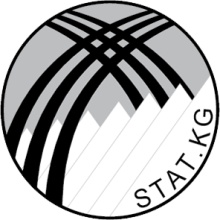 Талас облустук мамлекеттик статистика башкарлыгыТаласское областное управлениегосударственной статистикиТалас облусунун социалдык-экономикалыкабалыСоциально-экономическое положение  Таласской областиРедакциялык-басмалык Кенеш:Редакционный Совет:Төрага-Бараков Б.А.ПредседательМүчөлөр:-Султанов Н.Б.Члены:-Нармырзаева З.-Егорова А.П.-Нартаева А.К.-Данько В.В.-Абдыбачаева Н.-Кыдыралиева А.-Турсунова М.-Данько А.А.Ушул басылмага байланыштуу суроолор боюнча төмөнкү дарекке кайрылыныздар: 
Талас ш.,  Омурбеков көчөсү, 317; телефон: 5-28-64, Факс 5-26-91e-mail: talas@stat.kgТалас облустук  мамлекеттик статистика башкармалыгы Для информации, связанной с этой публикацией, обращайтесь:по адресу: г.Талас ул. Омурбекова 317телефон: 996 (3422) 5-28-64 факс: 996 (3422) 5-26-91
e-mail: talas@stat.kgТаласское областное управление государственной статистикиТалас облусунун социалдык-экономикалык абалы басылмасы оперативдүү маалыматтардын 2018-жылдын үчтүн айы-бугу айларындагы өлкөнүн экономикасынын абалын реалдуу, мамлекеттик, каржылык, тышкы жана социалдык секторлор менен кошо талдоону камтыйт. Тиркемелерде толук статистикалык таблицалар берилди. Мурунку жылдары жарыяланган көрсөткүчтөрдүн ордуна, такталган маалыматтар берилди. Ай сайын чыгарылат.Социально-экономическое положении Таласской  области  содержит анализ положения области в январе-мае 2018 года, на основе оперативных данных, включая реальный, государственный, финансовый, внешний и социальные секторы. В приложения приведены подробные статистические таблицы, по ряду показателей за предыдущий год приводятся уточненные данные, отличные от ранее опубликованных. Выпускается ежемесячно.Тиражы: 5 нуска.Тираж: 5 экз.Басылма магниттик дискеталарда да бар.Публикация имеется также на магнитных носителях.Статистикалык маалыматтарды жалпыга маалымдоо каражаттарында жана илимий эмгектерде пайдаланган учурда маалымат тармактарына, кагазда, магниттик жана башка алып жүрүүчүлөрдө таратканда, пайдалануучулар алардын булагын көрсөтүүгө милдеттүү (Кыргыз Республикасынын «Мамлекеттик статистика жөнүндө» Мыйзамынын 17-статьясы). При использовании статистических данных в средствах массовой информации и научных трудах, распространении в информационных сетях, на бумажных, магнитных и иных носителях пользователи обязаны ссылаться на их источник (ст. 17 Закона о государственной статистике).Бул басылманын маалыматтарын жанылоонун акыркы күнү: 2018-ж. 15 – кулжа айы. 	Последний день обновления данных настоящей публикации: 15 июня 2018 г.Шарттуу белгилер:Условные знаки:-кубулуш болгон эмес / явление отсутствует...маалымат жок / данных не имеется0,0анча чоң эмес өлчөм / незначительная величинаЖыйынтыктын кошулган суммалардан бир аз айырмасы, алардын тегеректелиши менен түшүндүрүлөт.Незначительные расхождения итога от суммы слагаемых объясняются округлением данных. В отдельных случаях сумма показателей на районном (городском) уровне не равняется итогу в целом по области.1-таблица: Негизги социалдык-экономикалык  көрсөткүчтөрТаблица 1: Основные социально-экономические показатели2018-ж.үчтүн айы-бугу айлары / Фактически вянваре-мае 2018 года2018-ж. үчтүн айы-бугу айлары 2017-ж.үчтүн айы-бугу айларына карата пайыз менен / январь-май 2018г. в % к январю-маю 2017 г.Маалымдоо:2017-ж.үчтүн айы-бугу айлары 2016-ж. үчтүн айы-бугу айларына карата пайыз менен/ Справочно:январь-май 2017 г. в % к январю-маю 2016 г.Туруктуу калктын саны (бугу айынын башына карата), миң адам (алдын ала маалыматтар)260,7101,7101,4Численность постоянного населения, тыс. человек (на 1 мая 2018 г.) (предварительные данные)Экономикалык индикаторлорЭкономические индикаторыӨнөр жай продукциясынын  көлөмү, миң. сом.559,8107,7107,5Объем промышленной  продукции - всего, млн.сомАйыл чарба, аңчылык жана токой чарба продукциясынын дүң чыгарылышы, млн. сом2536,1100,1100,5Валовой выпуск продукции сельского хозяйства  (в действующих ценах), млн. сомовАйыл чарба продукциясынын көлөмү,  миң тоннаОбъем производства сельскохозяйственной продукции во всех категориях хозяйств,  тыс. тонн Эт (тирүүлөй салмакта)10,4100,4100,6Мясо (в живой массе)Сүт26,199,199,8МолокоЖумуртка, млн даана9,1101,4102,4Яйца, млн. штукЖүн0,5105,5100,0ШерстьДан – бардыгы (иштелгенден кийинки салмакта, дан буурчаксыз)---Зерно (без зернобобовых, в весе после доработки), тыс.тоннДан буурчак өсүмдүктөр (иштелгенден кийинки салмакта)---Зернобобовые (в весе после доработки), тыс.тоннКартошка---Картофель, тыс. тоннЖашылча---ОвощиМөмө-жемиштер---Плоды и ягодыНегизги капиталга
инвестициялар, млн. сом584,1124,5100,1Общий объем инвестиций в основной капитал по всем источникам финансирования,  млн. сомРеспубликалык бюджеттен негизги капиталга инвестициялар, млн. сом180,62,9 раз50,5Инвестиции в основной капитал за счет средств Республиканского бюджета, млн. сомовИшке киргизилген турак-жай, миң кв. м.19,9124,596,3Ввод в действие жилья, тыс. кв. мЖүк ташуу көлөмү, миң тонна253,5101,6101,6Объем перевозок грузов автомобильным транспортом, тыс. тоннЖүргүнчүлөрдү ташуу көлөмү, миң пассаж. км.80857,8101,8101,7Пассажирооборот автомобильного транспорта, тыс. пассажиро-километровСоода, автомобилдерди, турмуш-тиричилик буюмдарын жана жеке керектелүүчү нерселерди оңдоо, млн. сом3153,8104,4104,1Торговля, ремонт автомобилей и изделий домашнего пользования млн. сомМейманканалар, ресторандар, барлар, ашканалар ж.б., млн. сом109,3105,3105,2Гостиницы и рестораны, бары, столовые и др., млн. сомРыноктук кызмат көрсөтүүнүн көлөмү, млн. сом3833,1104,3103,2Объем рыночных услуг, млн. сомСоциалдык индикаторлорСоциальные индикаторыБир кызматкердин номиналдык, орточо айлык эмгек акысы, сом12101,71111,52117,73Номинальная среднемесячная заработная плата одного работника, сомКатталган жумушсуздардын саны, адам2837117,991,4Численность официально зарегистрированных безработных человекӨНӨР ЖАЙ.  Өнөр жай ишканалары тарабынан ушул жылдын үчтүн айы-бугу айларында 559,8 млн. сомдук продукция өндүрүлдү,  2017 – жылдын үчтүн айы-бугу айларынын аягына карата физикалык көлөмдүн индекси – 107,7 пайызды, отун-энергетикалык ишканаларын эсепке албаганда – 285,8 млн. сомду же 118,8 пайызды түздү. 2018-жылдын  бугу айында өнөр  жай өндүрүшүнүн  өндүрүлгөн продукциясынын көлөмү  90,7 млн. сом,  2017-жылдын бугу  айынын аягына карата физикалык көлөмдүн индекси 102,3 пайызды, отун-энергетикалык ишканаларын эсепке албаганда – 70,8 млн.сом. же  102,8 пайызды түздү.ПРОМЫШЛЕННОСТЬ. В январе-мае 2018 года  промышленными предприятиями произведено продукции в действующих ценах на 559,8 млн. сомов,  индекс физического объема промышленной продукции к соответствующему периоду 2017 года  составил 107,7 процента, без учета предприятий электроэнергетики – 285,8 млн. сомов или 118,8 процента. В мае 2018 года произведено промышленной продукции на сумму 90,7 млн. сомов, индекс физического объема к маю 2017 года составил  102,3 процента, без  учета предприятий электроэнергетики  70,8 млн. сомов или  102,8 процента.Ушул үчтүн айы-бугу  айларында өнөр  жай өндүрүшүнүн чарба жүргүзүүчү субъектилери тарабынын физикалык көлөмүнүн өсүүсүн 2017 жылга салыштырмалуу  Кара-Буура району – 163,7 пайызга, Бакай-Ата – 102,8, Талас району – 101,5 пайызга камсыз кылды.  Рост объемов промышленного производства (по индексу физического объема) в январе-мае текущего года по сравнению с 2017 годом обеспечен хозяйствующими  субъектами  Кара-Бууринского района на – 163,7 процента, Бакай-Атинского – 102,8, Таласского района – 101,5 процента.  2-таблица: 2018-ж. үчтүн айы-бугу айларында Талас облусунун аймактары боюнча  Таблица 2:                      по территории:үчтүн айы-бугу айларына  январь-майүчтүн айы-бугу айларына  январь-май2018-ж. үчтүн айы- бугу  айлары 2017- ж.үчтүн айы-бугу  айларына % менен / 2018  г. в %  к 2017г. (индекс физического объема, в процентах)  201720182018-ж. үчтүн айы- бугу  айлары 2017- ж.үчтүн айы-бугу  айларына % менен / 2018  г. в %  к 2017г. (индекс физического объема, в процентах)  Талас облусу499726,6559828,2107,7Объем производства промышленной продукции – всего по области (тыс. сомов) Талас облусу**229704,3285765,6118,8Объем производства промышленной продукции – без энергетики (тыс. сомов)анын ичинде  райондор боюнчав том числе районыКара-Буура району 38932,8127733,1163,7Кара-Бууринский район Бакай-Ата району4830,34079,4102,8Бакай-Атинский районМанас району5114,85133,299,3Манасский районТалас району1967,02072,0101,5Таласский районТалас шаары   448881,7420810,593,2 Город ТаласТалас шаары**  178859,4146747,992,5 Город Талас**Ал эми өнөр жай өндүрүшүнүнүн көлөмү Манас районунда – 99,3 пайызды жана Талас шаарынын электр энергиясын эсепке алуу менен – 93,2 пайызды (электр энергиясын эсепке албаганда – 92,5 пайыз)  түзүп өндүрүшүтүн көлөмү  төмөндөп кеткен.    Не обеспечен рост объема промышленного производства хозяйствующими субъектами Манассакого района - 99,3 процента и  города Талас с учетом энергетики – на 93,2 процента (без учета энергетики –  на  92,5 процента). 3-таблица: Тамак – аш азыктарынын негизги түрлөрүн чыгаруу төмөндөгүдөй:Таблица 3: Производство важнейших видов пищевой промышленности характеризуется следующими данными.Өндүрүлдү / ПроизведеноӨндүрүлдү / Произведено2018-жылдын үчтүн  айы-бугу   айлары   2017- жылдын үчтүн  айы–бугу   айларына   пайыз м\н / Январь-май 2018 г. в %  к январю-маю  2017 г2017- ж.үчтүн айы- бугу     айлары / Январь-май 2017 г. 2018 -ж. үчтүн айы-бугу     айлары / Январь-май 2018 г.  2018-жылдын үчтүн  айы-бугу   айлары   2017- жылдын үчтүн  айы–бугу   айларына   пайыз м\н / Январь-май 2018 г. в %  к январю-маю  2017 гКолбаса азыктары  16,216,6102,5Колбасные изделия  Эт жана тамак-аш субпродуктылары155,8178,4114,5Мясо и пищевые субпродуктыБардык түрдөгү чалган май277,1409,9147,9Масло сливочное всех видовСырлар274,6252,091,8Сыры твердые и полутвердыеСүт жана камкаймак коюлтулган түрү313,4526,5168,0Молоко и сливки в твердых формахНан244,6235,896,4Хлеб свежийКесме жана лапшанын түрлөрү15,612,076,9Макароны, лапша и изделия мучные аналогичныеКондитердик азыктар65,161,494,3Кондитерские изделияДан эгиндеринен даярдалган ун966,3953,798,7Мука из зерновых культурөсүмдүк майы5,45,4100,0Масло растительноеАлкоголсүз суусундуктар мин. л.0,00,00,0Безалкогольные напитки, тыс. л.Ал эми тамак-аш продукталырын өндүрүүдө  өнөр жайында өсүш болууда.              Рост объемов промышленной продукции наблюдался в производстве пищевых продуктов. Сүт азыктарынын өндүрүлүшүнүн  физикалык көлөмүнүн индекси  134,6 пайызды түздү. Индекс физического объема по производству молочных продуктов составил 134,6 процента. Текстиль жана тигүү өндүрүшү  үстүбүздөгү жылдын үчтүн айы-бугу   айларында  551,0 мин.сомго тейлөө көрсөтүп, өткөн жылдын тийиштүү мезгилине салыштырмалуу өндүрүлгөн продукциянын  физикалык көлөмүнүн  индекси – 112,1 пайызды түздү.В текстильном и швейном производстве в январе-мае текущего года оказано услуг промышленного характера на 551,0 тыс. сомов, индекс физического объема произведенной продукции к уровню соответствующего периода предыдущего года составил 112,1 процента.4-таблица: 2017-ж үчтүн айы – бугу айларында Талас облусунда  экономикалык ишмердиктин түрлөрү боюнча өнөр  жай продукцияларынын өндүрүү көлөмү Таблица 4: Объем промышленной продукции по видам экономической деятельности Таласской области  за январь-май 2018 года.Өндүрүлгүн далили, мин. сом. / Фактически произведено, тыс. сом.Өндүрүлгүн далили, мин. сом. / Фактически произведено, тыс. сом.2018 - ж. отчеттук айына  физ. индекстин көлөмү. / Индекс физ. объема за отчетный месяц текущего года, %  2018 - ж. Башынан баштап физ. индекстин  көлөмү / Индекс физ. объема с начала  текущего года, %                                  Отчеттук айга / За  отчетный месяцОтчеттук жылдын башынан баштап / За период с начала отчетного  года2018 - ж. отчеттук айына  физ. индекстин көлөмү. / Индекс физ. объема за отчетный месяц текущего года, %  2018 - ж. Башынан баштап физ. индекстин  көлөмү / Индекс физ. объема с начала  текущего года, %                                  Баардыгы90690,4559828,2102,3107,7Промышленность всегоТоо кен казуу өнөр  жайы508,7741,90,00,0Горнодобывающая промышленностьПайдалуу кендерди чыгаруу, жаккыч-энергетикалык кендерден башка508,7741,90,00,0Добыча  прочих полезных ископаемых , кроме топливно-энергетическихИштетүү өнөр жайы69041,7272361,8102,1121,6Обрабатывающая промышленностьТамак аш азыктарын өндүрүү, ичимдиктер менен, тамекини кошкондо66614,3265356,0105,1123,1Производство пищевых продуктов, включая напитки и табакаТекстиль жана тигүү өнөр жайы130,8551,0110,6112,1Текстильное и швейное производствоЖыгачты иштетүү жана жыгачтан буюмдарды чыгаруу141,8554,9144,4140,1Обработка древесины и производство изделий из дереваЦеллюлоза-кагаз өндүрүшү, басма ишмердиги183,41148,8100,0125,3Целюлозно-бумажное производство,издательская деятельностьРезина жана пластмасса буюмдарын, 182,4926,280,095,4 Производство резиновых и пластмассовых изделийБашка металл эмес минералдык продуктыларынын өндүрүшү. 1144,41568,442,447,0Производство прочих неметаллических изделийөнөр жайдын калган тармактары644,62256,5105,1100,2Прочие отрасли производстваЭлектр энергиясым, газ менен сууну өндүрүү жана  бөлүштүрүү21140,0286724,5101,396,0Производство и распределение электроэнергии, газа и воды, сбор отходовӨнөр жай өндүрүшүнүн жалпы көлөмүнүн ичинен 2018-ж үчтүн айы- бугу   айларында,  электр энергиясын, газ менен суунун өндүрүү жана бөлүштүрүү 51,2 пайызды, иштетүү өнөр жайы 48,7 пайызды.  жана тоо-кен өнөр жайы 0,1 пайызды түздү.В структуре промышленного производства доля продукции горнодобывающей промышленности в январе-мае 2018 года составляла 0,1 процента, обрабатывающей промышленности – 48,7, производства и распределения электроэнергии, газа и воды – 51,2 процента.Үчтүн айы-бугу айларында 2018-ж каржылоо булактары боюнча негизги  өнөр  жай продукцияларын өндүрүү көлөмү.(жалпы көлөмгө карата пайыз менен)Структура промышленного производства по  видам экономической деятельности в январе-мае 2018 года(в процентах к общему объему производства.)Айыл чарба, токой чарба жана балык уулоочулук. Айыл чарба, аңчылык, токой чарба жана балык чарбачылыгы осүмдүктөрүнүн дүң өндүрүлүшү 2018-жылдын үчтүн айы-бугу айларында 2536,1 млн. сомду түзүп, физикалык көлөмдүн индекси өткөн жылдын тийиштүү мезгилине салыштырмалуу 0,1 пайызга көбөйгөн.Сельское хозяйство, охота, лесное хозяйство и рыболовство. Валовой выпуск продукции сельского хозяйства, охоты, лесного хозяйства и рыболовства в январе-мае 2018г. составил 2536,1 млн. сомов, при этом индекс физического объема по сравнению с соответствующим периодом прошлого года увеличился на 0,1 процента. Өндүрүштүн жалпы айыл чарба  азыктарынын өндүрүш көлөмүнүн ичинен мал чарбачылыкка – 85,6  (2171,3 млн. сом), талаачылыкка – 5,7 (144,6 млн.сом) тейлөө көрсөтүүгө – 8,4 (212,1 млн. сом), анчылык жана токой чарбасынын үлүшүнө - 0,3 пайыз (8,1 млн. сом) туура келди.Из общего объема производства на долю животноводства приходится 85,6 процента (2171,3 мин. сомов), растениеводству – 5,7 (144,6 млн.сомов) услуг – 8,4 (212,1 млн. сомов), охоты и лесного хозяйства – 0,3 процента (8,1 млн. сомов).Облустун айыл чарбасында жазгы талаа иштери жүрүүдө. Жалпы облус боюнча ушул жылдын бугу айынын аягына карата 75242 гектар жерге жаздык өсүмдүктөр себилди (короо жайга тийиштүү жерди эсепке албаганда), бул 2017-ж. тийиштүү мезгилине салыштырмалуу 1,1 эсе көбөйгөн. Бул көрсөткүч  2017-ж. бардык жаздык себилген аянтка карата 97,1 пайызды түздү.В сельском хозяйстве области проводятся весенне-полевые работы. На конец мая т.г. в целом по области яровыми культурами было засеяно 75242 гектаров (без посева на приусадебных участках), что больше в 1,1 раза по сравнению с соответствующим периодом прошлого года. Эта величина так же составляет 97,1 процента к общему яровому севу, произведенному в прошлом году.5-таблица: 2018-ж. бугу айынын 28-күнүнө карата аймак боюнча жаздык өсүмдүктөрдү себүүсү (короо жайга тийиштүү жерди эсепке албаганда).Таблица 5: Сев яровых культур по территории на 28 мая 2018г. (без площади приусадебных участков)Себилди- бардыгы, гектар / Засеяно – всего, гектаровСебилди- бардыгы, гектар / Засеяно – всего, гектаровСебилди- бардыгы, гектар / Засеяно – всего, гектаров2018-ж. 2017-ж. пайыз менен 2018г. в процентах к 2017г.2017-ж. жаздык себилген аянтка карата пайыз менен.В процентахк площади засеянной яровыми культурами в 2017г.2017-ж. бардык жаздык себилгени.Засеяно яровыми культурами в целом в 2017г.үчтүн айы-бугу айлары / январь-майүчтүн айы-бугу айлары / январь-май2018-ж. 2017-ж. пайыз менен 2018г. в процентах к 2017г.2017-ж. жаздык себилген аянтка карата пайыз менен.В процентахк площади засеянной яровыми культурами в 2017г.2017-ж. бардык жаздык себилгени.Засеяно яровыми культурами в целом в 2017г.2017-ж 2017г.2018-ж 2018г.2018-ж. 2017-ж. пайыз менен 2018г. в процентах к 2017г.2017-ж. жаздык себилген аянтка карата пайыз менен.В процентахк площади засеянной яровыми культурами в 2017г.Талас облусу774826927175242108,697,1Таласская областьанын ичинен:в том числе:Бакай-Ата району182161699417276101,794,8Бакай-Атинский районКара-Буура району265622282226299115,299,0Кара-Бууринский районМанас району941590429643106,6102,4Манасский районТалас району232632038221993107,994,5Таласский районТалас шаары263131100,0119,2г. ТаласБыйылкы жазда аба ырайына байланыштуу өткөн жылдын тийиштүү мезгилине салыштырмалуу бардык райондорунун чарбаларында жаздык айдап себүү иштери эртерээк башталганы байкалууда. Темпы хода сева яровых культур в хозяйствах всех районов немного выше, чем наблюдались в 2017г. в связи с благоприятными погодно-климатическими условиями в марте-мае текущего года.6-таблица: 2018-ж. бугу айынын 28-чи күнүнө карата жаздык өсүмдүктөрдүн түрлөрү боюнча себилүүсү (короо жайга тийиштүү жерди эсепке албаганда). Таблица 6: Сев яровых культур по видам на 28 мая 2018г. (без площади приусадебных участков)Себилди- бардыгы, гектар / Засеяно – всего, гектаровСебилди- бардыгы, гектар / Засеяно – всего, гектаровСебилди- бардыгы, гектар / Засеяно – всего, гектаров2018-ж. 2017-ж. пайыз менен 2018г. в процентах к 2017г.2018-ж. 2017-ж. пайыз менен 2018г. в процентах к 2017г.2017-ж. жаздык себилген аянтка карата пайыз менен.В процентахк площади засеянной яровыми культурами в 2017г.2017-ж. бардык жаздык себилгени.Засеяно яровыми культурами в целом в 2017г.үчтүн айы-бугу айлары / январь-майүчтүн айы-бугу айлары / январь-май2018-ж. 2017-ж. пайыз менен 2018г. в процентах к 2017г.2018-ж. 2017-ж. пайыз менен 2018г. в процентах к 2017г.2017-ж. жаздык себилген аянтка карата пайыз менен.В процентахк площади засеянной яровыми культурами в 2017г.2017-ж. бардык жаздык себилгени.Засеяно яровыми культурами в целом в 2017г.2017-ж 2017г.2018-ж 2018г.2018-ж. 2017-ж. пайыз менен 2018г. в процентах к 2017г.2018-ж. 2017-ж. пайыз менен 2018г. в процентах к 2017г.2017-ж. жаздык себилген аянтка карата пайыз менен.В процентахк площади засеянной яровыми культурами в 2017г.Дан өсүмдүктөрү (дан буурчаксыз)730172906623662390,990,7Зерновые культуры (без зернобобовых)  буудай116811581033103389,288,4  пшеница  арпа267426151911191173,171,5  ячмень  башка дан өсүмдүктөрү1922----  прочие зерновые  дандык жүгөрү3441349536793679105,3106,9  кукуруза на зерноДан буурчак өсүмдүктөрү54068468625184451844110,695,9Зернобобовые культурыМай өсүмдүктөрү61280672872890,3119,0Масличные культурыКант кызылчасы387376526526139,9135,9Сахарная свеклаКартошка1068999001065510655107,699,7КартофельЖашылча1564176519001900107,6121,5ОвощиБакча өсүмдүктөрү42363939108,392,9Бахчи продо-вольственныеКөп жылдык жалаң чөртөр2818223629272927130,9103,9Многолетние беспокровные травыБугу айында айдоо жумуштары башталгандан бери жаздык айдоо үчүн 78855 гектар жер айдалды, бул көрсөткүч өткөн жылга салыштырмалуу  7,3 пайызга көп.  Күздүк өсүмдүктөрдү кошумча минералдык азыктандыруу 4224 гектар аянтка жүргүзүлдүС началом посевных работ в мае весновспашка составила 78855 гектара, что на 7,3 процента больше прошлогоднего периода. Произведена подкормка озимых культур на площади 4224 гектара.Айыл чарба өсүмдүктөрдүн себүү уруктарын даярдоо аракеттери улантылууда.Продолжается подготовка семян сельскохозяйственных культур. Быйылкы жылдын үчтүн айы-бугу айларында өткөн жылдын тийиштүү мезгилине караганда мал чарбасынын  негизги түрлөрүн өндүрүү көлөмүн алсак эт, жумуртка жана жүн өндүрүү өсүш менен жыйынтыкталды. В январе-мае т.г., по сравнению с соответствующим периодом прошлого года, объемы производства основных видов животноводческой продукции увеличились, кроме молока. 1-график: Бардык түрдөгү чарбалардан мал чарба азыктарын өндүрүүсү(мурунку жылдын тийиштүү айларына карата пайыз менен)График 1: Производство продуктов животноводства в хозяйствах всех категорий(в процентах к соответствующему месяцу прошлого года)7-таблица: 2018-жылдын   үчтүн-бугу айларында облустун аймактары боюнча мал чарбасынын негизги азыктарынын өндүрүлүшүТаблица 7. Производство основных продуктов животноводства по территории в январе-мае 2018г.Өндүрүлгөн эт (тирүүлөй салмакта) / Скот и птица на убой (в живом весе) Чийки сүт / Молоко сыроеЖүн, физикалык салмакта /ШерстьЖүн, физикалык салмакта /ШерстьЖумурткамиң даана / Яйца, тыс. штукТонна мененТонна мененТонна мененТонна менен                                   Тонн                                   Тонн                                   ТоннТалас Облусу1040026067499,2499,29116Таласская областьанын ичинен:в том числе:Бакай-Ата району21955704111,9111,91867Бакай-Атинский районКара-Буура району27796646113,4113,43273Кара-Бууринский районМанас району2253547187,387,32139Манасский районТалас району30347840182,6182,61586Таласский районТалас шаары1394064,04,0251г. ТаласӨткөн  жылдын  тийиштүү  мезгилине салыштырмалуу пайыз  мененӨткөн  жылдын  тийиштүү  мезгилине салыштырмалуу пайыз  мененӨткөн  жылдын  тийиштүү  мезгилине салыштырмалуу пайыз  мененӨткөн  жылдын  тийиштүү  мезгилине салыштырмалуу пайыз  мененВ процентах к соответствующему периоду предыдущего годаВ процентах к соответствующему периоду предыдущего годаВ процентах к соответствующему периоду предыдущего годаТалас облусу100,499,1105,5105,5101,4Таласская областьанын ичинен:в том числе:Бакай-Ата району100,594,4120,3120,3100,3Бакай-Атинский районКара-Буура району100,5100,4120,6120,6101,1Кара-Бууринский районМанас району100,0100,097,097,0101,8Манасский районТалас району100,4100,895,195,1100,0Таласский районТалас шаары100,7101,2100,0100,0120,7г. Талас2018-жылдын үчтүн айы - бугу айларында  малдан жана үй канаттууларынан 10,4 миң тонна эт өндүрүлүп (тирүүлөй салмакта), өткөн жылдын тийиштүү мезгилине салыштырмалуу 100,4 пайызды түздү,  26,1 миң тонна сүт саалып алынды (99,1 пайыз), жүн өндүрүү өткөн жылдан 5,5 пайызга көп болуп 499,2 тоннаны түздү  жана 9,1 млн даана жумуртка алынып же өткөн жылдын тийиштүү мезгилине салыштырмалуу 1,4 пайызга көп өндүрүлдү. Мал жана канаттуулардын этин Талас шаары 0,7 пайызга,Кара-Буура жана Бакай-Ата райондору (тирүүлөй салмакта)  -  0,5 пайызга   ашык өндүрүүгө жетишти.Хозяйствами всех категорий области в январе-мае т.г. произведено 10,4 тыс. тонн мяса (в живой массе), что составляет 100,4 процента к соответствующему периоду 2017г., надоено 26,1 тыс. тонн молока (99,1 процента), настрижено шерсти 499,2 тонн, что на 5,5 процента больше соответствующего периода прошлого года и получено 9,1 млн. штук яиц, что на 1,4 процента больше прошлогодного периода.Производство мяса скота и птицы (в живом весе) увеличилось в г.Талас на 0,7 процента и в Кара-Бууринском и Бакай-Атинском районах на 0,5 процента.Өндүрүлгөн эттин жалпы көлөмүнүн ичинен (союлуучу салмакка айландырылганда), 44,4 пайызы – уйдун  этине, 42,3 – койдун, 10,2 – жылкынын, 0,9 – чочконун жана 2,1 пайызы – канаттуулардын этине туура келди.Из общего объема произведенного мяса (в пересчете на убойный вес) 44,4 процента приходится на говядину, 42,3 процента – баранину, 10,2 процента – конину, 0,9 процента – свинину, и 2,1 процента – на мясо птицы.Облус боюнча сүт өндүрүүнүн көлөмү өткөн жылдын ушул мезгилине салыштырмалуу 0,9 пайызга төмөндөгөн (99,1 пайыз),  ал эми райондор боюнча алып карасак Талас шаарында 1,2 пайызга, Талас районунда 0,8 пайызга  сүт көп өндүрүлсө,  Бакай-Ата районунун чарбаларында уйдун башы 5,7 пайызга азайгандыктан сүт өндүрүү 5,6 пайызга азайган.  Бир уйдан орточо саалып алынган сүттүн көлөмү облус боюнча 791 килограммды түзүп, бул өткөн жылдын ушул мезгилине  барабар болду (790 кг 2017-ж.). Производство молока по области уменьшилась и составило 99,1 процента к уровню прошлого года.  Повышение производства молока отмечено в г.Талас на 1,2 процента и Таласском районе – на 0,8 процента в сравнении с соответствующим периодом прошлого года. По Бакай-Атинскому району из-за уменьшения поголовья коров на 5,7 процента производство молока по сравнению с соответствующим периодом прошлого года составило 94,4 процента. Средний надой молока на одну корову по области составил 791 кг, показатель остался на уровне прошлого года.  Өндүрүлгөн жумуртканы алып карасак жалпы облус боюнча 1,4 пайызга көбөйгөндүгү байкалып, анын ичинен Талас шаары  (20,7 пайызга), Манас (1,8 пайызга) жана Кара-Буура району (1,1 пайызга)  көбөйгөн. Орточо бир тооктон алынган жумуртка  облус боюнча өткөн жылдагыдай эле 48 даананы түздү.Производство яиц по области увеличилось на 1,4 процента, рост производства наблюдается – в хозяйствах г.Талас на 20,7 процента, Манасского района - на 1,8, Кара-Бууринском районе  – на 1,1 процента. Средняя яйценоскость кур-несушек составила 48 яиц и остался на уровне прошлого года. Бир уйдан орточо эсеп менен саалып алынган сүт дыйкан (фермердик) чарбаларында 794 кг, өздүк жеке чарбаларда – 786 кг сүттү түздү.  Бакай-Ата  районунун чарбаларында жалпы сүттүн көлөмү азайган  менен орточо бир уйдан саалган сүт облус боюнча эң жогорку көрсөткүч болуп 827 килограммды түздү.Средний надой молока от одной коровы в крестьянских (фермерских) хозяйствах составил 794 кг, в личных – 786 кг. Наиболее высокопродуктивные коровы содержаться в хозяйствах Бакай-Атинского района, где от одной коровы получено по 827 килограммов молока.Орточо эсеп менен дыйкан (фермердик) чарбаларына 50 жумуртка, жеке өздүк чарбаларга 44 төн жумуртка туура келди. От одной курицы-несушки в крестьянских (фермерских) хозяйствах получено по 50 яйцу, в личных хозяйствах – по 44 яиц. КУРУЛУШ. 2018 - жылдын үчтүн айы-бугу айларында  объектилердин курулушуна, кайра куруу, кеңейтүү жана техникалык жабдыктарды жабдуусуна негизги капиталдын инвестициясынан 584,1 млн.сом пайдаланылган же 2017 - жылдын үчтүн айы-бугу айларынын деңгээлине карата 124,5 пайызды түздү. Алардын ичинен 111,9 млн. сомуна жабдуулар алынып келген же инвестициянын жалпы көлөмүнүн 19,2 пайызын түзгөн.СТРОИТЕЛЬСТВО.  На строительство, реконструкцию, расширение и техническое перевооружение объектов в январе-мае 2018 года использовано 584,1 млн. сомов инвестиций в основной капитал или 124,5 процента к уровню  января-мая 2017 года. Из них приобретено оборудования на 111,9 млн. сомов, что составило 19,2 процента к общему объему инвестиций.8-таблица: Үчтүн айы-бугу айларында каржылоо булактары боюнча негизги капиталга болгон  инвестицияТаблица 8: Структура изменения по источникам финансирования за январь-апрель текущего   года приводится ниже:Мин  сом / Тыс. сомМин  сом / Тыс. сомЖыйынтыкка карата пайыз менен /  в  % к итогуЖыйынтыкка карата пайыз менен /  в  % к итогу2017201820172018Капиталдык салымдар баардыгыанын ичинен:460302,3584072,6100,0100,0Капитальные вложения - всего Ички инвестициялар307938,7516667,766,988,5Внутренние инвестицииРеспубликалык бюджет (өзгөчө кырдаалдын каражаттарын кошкондо)61848,3180596,413,430,9Республиканского бюджета (включая средства МЧС)Жергиликтүү бюджет-11560,1-2,0Местного бюджетаИшканалардын жана уюмдардын каражаттары16612,35568,83,61,0Предприятий и организацийКалктын  жана башка каражаттар229478,1318942,449,954,6 Средств населения и других средствТы шкы инвестициялар152363,6    67404,933,111,5Внешние инвестиции Чет өлкөлүк насыялар135067,6     62282,6     29,310,6Иностранного кредитаТике чет өлкөлүк инвестициялар----Прямых иностранных инвестицийЧет өлкөлүк гранттар жана гуманитардык жардам17296,05122,33,80,9 Иностранных грантов и гуманитарной помощиИнвестициянын өздөштүрүлгөн көлөмү калктын каражаттарын жана башка каражаттардын – 54,6 пайызын,  республикалык бюджет – 30,9,    чет өлкөлүк  насыя – 10,6, жергиликтүү бюджет – 2,0, ишкана жана уюмдардын каражаттары – 1,0,   чет өлкөлүк гранттар жана гуманитардык жардамга – 0,9     пайызды түздү.В объеме освоенных инвестиций преобладают средства населения и другие средства – 54,6 процента,  республиканский бюджет – 30,9, иностранный кредит – 10,6, местный бюджет - 2,0, средства предприятий и организаций – 1,0,  иностранные гранты и гуманитарная помощь – 0,9 процента.Электр энергиясын, газ жана суу өндүрүү  жана  бөлүштүрүү  объекттери-нин курулушуна  5,6 млн. сом кеткен.На строительство объектов по производству и распределению электроэнергии, газа и воды использовано инвестиций на сумму 5,6  млн. сомов.Капиталдык курулуш башкармалыгы 85,8 млн.сом өлчөмүндө инвестиция сарптаган, алардын ичинен мектептердин курулушуна  (43,3 млн.сом), суу тармагына - 15,3, ооруканаларга – 12,0, мектепке чейинки мекемелерге 9,3 млн.сом кеткен.«Талас-Тараз-Суусамыр» «Чөлкөмдүк жол коридорун жакшыртуу» долбоору боюнча жолду калыбына келтирүү жумуштары жүрүп жатат. «Талас-Тараз-Суусамыр» автожолун кайра  калыбына келтирүүгө 90,9 млн.сом өлчөмүндө инвестиция пайдаланылган, анын ичинен 28,6 млн.сом республикалык бюджеттен  жана 62,3 млн.сому чет өлкөлүк  насыя. Управлением капитального строительства  Таласской области с начала года использовано инвестиций на сумму 85,8 млн. сомов – на строительство школ 43,3 млн.сом, водоснабжение - 15,3, больницы – 12,0, дошкольные учреждения – 9,3 млн.сом.  Осуществляется реабилитация автодороги «Талас-Тараз-Суусамыр» по проекту «Улучшение регионального дорожного коридора», использовано инвестиций на сумму 90,9 млн.сомов, источник финансирования Республиканский бюджет 28,6 млн.сомов, иностранный кредит 62,3 млн.сомов.          2018-жылдын үчтүн айы-бугу айларында  объектилерге 14,6 млн.сом суммасында капиталдык жана кезектеги ондоо жүргүзүлдү, анын 34,7 пайызы республикалык бюджеттен,  ишкана жана уюмдардын каражаттары –34,0     пайызын,  24,0 пайызы жергиликтүү бюджеттен, калктын каражаттары жана башка каражаттар – 7,3 пайызын түзгөн, клубдар жана маданият үйлөрүн ондоого - 2,9 млн.сом, ооруканаларга – 3,3, мектептерге – 5,0 млн.сом, башка объктилерге – 3,4 млн.сом. сарпталган.В январе-мае 2018 г. проведен капитальный и текущий ремонт на сумму 14,6 млн.сомов, из них 34,7 процента – за счет  республиканского бюджета, средств предприятий и организаций – 34,0 процента, 24,0 процента местного бюджета, средства населения и другие средства – 7,3 процента. При этом на ремонт клубов и домов культуры затрачено 2,9 млн.сомов, больниц – 3,3, школ – 5,0, прочих  объектов -3,4 млн.сомов.Жеке турак жайларды курууга  үчтүн айы-бугу айларында 2018- жылы (баалоо боюнча) негизги капиталга инвестициянын 249,9 млн.сому колдонулду, бул 2017-жылдын үчтүн айы-бугу айларында салыштырмалуу 16,6 пайызга көп. Жалпы аянты 19,9 миң. чарчы метр болгон  170 турак үй пайдаланууга берилген, бул 2017-жылдын тийиштүү мезгилинин деңгээлине карата 124,5 пайызды түздү. 2018-жылдын бугу айында 3,1 мин. чарчы метр турак үй курулган, бул үчтүн бугу айына өлкөлөрү 40,9  пайызга көп. Айыл жергесинде 16,2 мин. чарчы метр турак жай ишке киргизилди, бул жалпы пайдаланууга берилген көлөмдүн 81,4 пайызын түздү.         На строительство индивидуального жилья в январе-мае 2018г. использовано (по оценке) 249,9 млн.сомов инвестиций в основной капитал, что на 16,6 процента больше, чем в январе-мае 2017г.       Сдано в эксплуатацию 170 жилых дома общей площадью 19,9 тыс. квадратных метров, или 124,5 процента к уровню соответствующего периода 2017г. В мае построено 3,1 тыс.квадратных метров жилья, что на 40,9 процента больше, чем в мае прошлого  года.       В сельской местности введено 16,2 тыс.квадратных метров жилья, или 81,4 процента от общего его ввода.9-таблица:  2018 - жылдын үчтүн айы-бугу айларында Талас облусунун аймактары боюнча ишке киргизилген жеке турак жайлар.Таблица 9: Ввод в действие индивидуальных жилых домов по территории Таласской области за январь-май 2018  годаИшке киргизилгени / Введено в действиеИшке киргизилгени / Введено в действиеИшке киргизилгени / Введено в действиеИшке киргизилгени / Введено в действиеИшке киргизилгени / Введено в действиеКурулган  үйлөрдүн  наркы, миң.  сом Квартиралар-дын саны / количество квартирЖалпы квадрат-тык метр  (пайдалуу аянт) / Квадратных метров общей (полезной площади)Анын ичинде айыл жергесинде / в том числе в сельской местнос-тиөткµн жылдын тийиштүү мезгилине / За соответствующий период прошлого года2018 - ж. үчтүн айы- бугу    айларында 2017 - ж.үчтүн айы - бугу    айларына пайыз менен / Январь-май  2018 г.в  % кянварю-маю 2017г.Курулган  үйлөрдүн  наркы, миң.  сомТалас облусу  17019889   1619715972124,5249855,3Таласская областьанын ичинен  райондор боюнча:анын ичинен  райондор боюнча:анын ичинен  райондор боюнча:в том числе районыв том числе районыКара-Буура району 31378437843588          105,551248,0Кара-Бууринский район Бакай-Ата району39420842082349 179,136200,0Бакай-Атинский районМанас району6665665770  86,411227,3Манасский районТалас району66754075406242   120,8 96427,4Таласский районТалас шаары283692-3023    122,1 54752,6Город ТаласАВТОУНАА ЖАНА БАЙЛАНЫШ. 2018 - ж.   үчтүн айы – бугу айында автоунаа менен ташылган жүк 253,5 миң тоннаны түзүп, бул өткөн жылдын ушул эле мезгилине салыштырмалуу 1,6 пайызга өскөн.ТРАНСПОРТ И СВЯЗЬ: Автомобильным транспортом в январе – мае месяце 2018 года перевезено 253,5 тыс. тонн грузов (101,6 процента к уровню прошлого года).Аймактар боюнча алсак  автоунаа менен ташылган жүк Талас шаарында -  2,1 пайызга,  Кара-Буура районунда - 1,3 пайызга, Талас районунда – 2,5 пайызга жана Бакай - Ата районунда – 1,4 пайызга, жана Манас районунда  - 0,3 пайызга өскөн.Перевозки грузов автомобильным транспортом увеличились на территории города Талас - на 2,1 процента, Кара-Бууринского района - на 1,3 процента, Таласского – на 2,5 процента, Бакай-Атинского – на 1,4 процента и Манасского района – 0,3 процента.2018 - ж. үчтүн айы – чын куран айларында облус боюнча автоунаа менен жүргүнчүлөрдү ташууну жүгүртүүнүн көлөмү 80,9 млн. жүргүнчү-километрди түзүп, өткөн жылдын ушул эле мезгилине салыштырганда 1,8 пайызга өскөн.С начала года 253,5 тыс. тонн  грузов  перевезено  автотранспортом физических лиц, этот показатель в сравнении с соответствующим периодом прошлого года увеличился  на 1,6 процента.  По области за январь – май месяцы 2018 года объем пассажирооборота автотранспорта составил 80,9 млн. пассажиро-километров и увеличился на 1,8 процента.Аймактарда өткөн жылдын тийиштүү мезгилине салыштырганда  автоунаа менен жүргүнчүлөрдүү ташууну жүгүртүү Талас шаарында – 1,9 пайызга, Кара-Буура районунда – 1,6 пайызга, Талас районунда – 2,3 пайызга, Бакай-Ата районунда – 1,4 пайызга, Манас районунда – 1,1 пайызга өскөн.Объем пассажирооборота автомобильного транспорта по сравнению с соответствующим периодом прошлого года вырос на территории города Талас – на 1,9 процента, в Таласском районе – 2,3 процента, Кара-Буринского района – на 1,6 процента,  Бакай-Атинского – на 1,4,7 процента и в Манасском районе на 1,1 процента. Өткөн жылдын үчтүн айы – бугу айларына  салыштырмалуу жеке ишкерлердин автоунаасы менен жүргүнчүлөрдү       ташуу 1,6 пайызга жогорулаган. Адистештирилген автоунаа мекеме-бирикмелеринде жүргүнчүлөрдү ташуу өткөн жылдын дэңгээлинде болуп 21,2 миң адамды түздү.По сравнению с соответствующим периодом прошлого года перевозки пассажиров предпринимателями увеличились на 1,6 процента. Перевозка пассажиров специализированными автотранспортными предприятиями  составила 21,2 тыс. человек.КЕРЕКТӨӨ БАЗАРЫ. Үстүбүздөгү жылдын үчтүн айы-бугу  айларында  дүң жана чекене соода жүгүртүүнүнүн, автомобилдерди оңдоонун көлөмү 2017-жылдын тийиштүү мезгилине салыштырмалуу  4,4 пайызга өсүп, анын көлөмү 3153770 миң сомду түздү. ПОТРЕБИТЕЛЬСКИЙ РЫНОК. Общий объем оборота оптовой и розничной торговли, ремонта автомобилей и мотоциклов в январе-мае 2018 года составил 3153770,0 тыс. сомов, что по сравнению с прошлым годом больше в сопоставимых ценах на 4,4 процента. Ошону менен бирге автомобилдерди жана мотоциклдерди сатууну кошпогондо чекене соода жүгүртүүнүн жалпы көлөмү 2786461,0 миң сомду түзүп, өткөн жылга салыштырмалуу 6,1 пайызга жогорулады. Керектөө рыногунун көлөмүнүн өсүү көрсөткүчтөрү облустун райондорунун баардыгын салыштырганда Талас шаары 5,1 пайызга, Кара-Буура району 2,8 пайызга,  Бакай-Ата району 3,0 пайызга, Манас району 4,5 пайызга, Талас району 4,3 пайызга жогорулаган.  Оборот розничной торговли, включая общественное питание, сложился в объме 2786461,0 тыс. сома, что на 6,1 процента больше, чем за соответствующий период прошлого года. Объем товарооборота в сопоставимых ценах превысил прошлогодний уровень в городе Талас на 5,1 процента, Кара-Бууринском районе 2,8 процента, в Бакай-Атинском районе на 3,0 процента, в Манасском районе 4,5 процента, в Таласском районе 4,3 процента увеличился по сравнению с прошлым годом. Автомобиль, мотоцикл, автомобилдин тетиктерин жана шаймандарын сатуу 2018-жылдын үчтүн айынын-бугу айларында 30481,0 миң сомду түзүп, өткөн жылга салыштырмалуу 4,3 пайызга көбөйгөн. Объем продаж автомобилями и мотоциклами, автодеталями, узлами и принадлежностей для него в январе-мае текущего года сложился в размере 30481,0 тыс. сома и увеличилось, по сравнению с прошлым годом, на 4,3 процента. При этом удельный вес продаж в общем объеме товарооборота составил 1,0 процента.Автомобилди техникалык жактан тейлөө жана оңдоо көлөмдөрү – 16650,0 миң сомду түзүп, өткөн жылга салыштырмалуу 5,2 пайызга өскөн.В январе-мае 2018 года объем услуг по техническому обслуживанию и ремонту автомобилями составил 16650,0 тыс. сомов, и темп роста, по сравнению с прошлым годом, составил 5,2 процента, а их удельный вес в общем объеме – 0,5 процента. 	Мотор майын  жана КММ чекене сатуу көлөмү – 553098,0 миң сомду түзүп, өткөн жылга салыштырмалуу 4,0 пайызга жогорулаган. Оборот розничной торговли моторным маслом и ГСМ в январе-мае составил 553098,0 тыс. сома, что на 4,0 процента больше, чем в соответствующем периоде 2017 г., а его удельный вес составил 17,5 процента. Үчтүн айы-бугу айларында мейманканалар жана ресторандар көрсөткөн тейлөө көлөмдөрү 109349,0 миң сомду түзүп, өткөн жылга салыштырмалуу 5,3 пайызга өскөн, анын ичинен мейманкалардын тейлөөсү жана кыска мөөнөттүк жашоо үчүн ылайыкталган башка жайлардын тейлөө көлөмдөрү   13845,0 миң сомду түзүп, 4,4 пайызга өскөн. Ресторан, бар, ашканалардын тейлөө көлөмдөрү- 95504,0 миң сомду түзүп,былтыркы жылга салыштырмалуу- 5,4 пайызга өскөн. Предоставление услуг оказанные гостиницами и ресторанами за январь- мае 2018 года составил 109349,0 тыс. сом, что на 5,3 процента больше по сравнению с прошлым годом, из них 95504,0 тыс. сом (на 5,4 процента больше) приходится на рестораны, бары, столовые. А услуги, оказанные гостиницами для туристического проживания, а также прочими местами для кратковременного проживания составил – 13845,0 тыс. сом и увеличился на 4,4 процента по сравнению с прошлым годом.Ушул жылдын үчтүн айы-бугу айларында  дүң сооданын көлөмү 446163,0 миң сомду түзүп өткөн жылга салыштырмалуу дүң  сооданын көлөмү облус боюнча 0,6 пайызга жогорулаган.Объем оборота оптовой торговли составил в январе – мае 2018 года составил 446163,0 тыс. сом и увеличился на 0,6 процента, по сравнению с прошлым годом.10-таблица: 2018 - жылдын  үчтүн айы-бугу айларында экономикалык ишмердиктин түрлөрү боюнча керектөө рыногунун Талас облусу боюнча көлөмү	(миң.сом)Таблица 10: Объемы оптовой и розничной торговли, ремонт автомобилей и мотоциклов по видам экономической деятельности по всем каналам реализации за январь-май  месяц 2018 года.Үчтүн   айы-бугу айларында аныкталган көлөмү / Январь-май тыс. сомҮчтүн   айы-бугу айларында аныкталган көлөмү / Январь-май тыс. сомөсүү көрсөткүчтөрү (пайыз) / темпы роста в %өсүү көрсөткүчтөрү (пайыз) / темпы роста в %20172018 Аныкталганбаа менен/ в фактических ценахСалыштырылуучу баа менен / в сопоставимых ценахДүң жана чекене соода, автомобилдерди жана мотоциклдерди оңдоо G (45-47)29077658,03153770,0108,5104,4Оптовая и розничная торговля, ремонт автомобилей и мотоциклов  G(45-47)Автомобиль жана мотоцикл,автомобилдердин тетиктеринин,  түйүндөрүнүн жана шаймандарынын соодасы 45.1, 45.3, 45.429329,030481,0103,9104,3Торговля автомобилями и мотоциклами, автодеталями, узлами и принадлежностями 45.1, 45.3, 45.4 Автомобилди техникалык жактан тейлөө жана оңдоо 45.215734,016650,0105,8105,2Техническое обслуживание и ремонт автомобилей 45,2Дүң соода, буга автомобилдерди жана мотоциклдерди сатуу кирбейт 46.2 – 46.9430709,0446163103,6100,6Оптовая торговля, кроме торговли автомобилями и мотоциклами 46.2 – 46,9Мотор майын  жана КММ чекене сатуу 47.3487278,0553098,0113,5104,0Розничная торговля моторными  маслами  и ГСМ 47.3Чекене соода, буга автомобилдерди жана мотоциклдерди сатуу кирбейт 47.1-47.9,1944608,02107378,0108,4105,3Розничная торговля, кроме торговли автомобилями и мотоциклами 47.1 – 47.9Мейманканалардын жана ресторандардын тейлөө көлөмү Н (55-56)13091,013845,0105,8104,4Гостиницы и рестораны Н (55-56)Мейманканалардын тейлөөсү жана кыска мөөнөтүк жашоо үчүн ылайыкталган башка жайлардын тейлөөлөрү  55.1-55.989449,095504,0106,8105,4Предоставление услуг гостиницами и услуг для туристического проживания, а также прочими местами для кратковременного проживания  55.1 – 55.9Ресторан, бар, ашкана-лардын тейлөөсү 56.1-56.3  Предоставление услуг ресторанами, мобильных и прочих услуг по обеспечению пищей 56.1-, 56.3Мурункудай эле автоунаа жана мотор майын сатуудан башка чекене соода, автомобилди жана мотор майын сатуудан башка жүгүртүү өткөн жылга салыштырмалуу 5,3 пайызга өсүп, 2107378,0 миң, сомду түздү. Юридикалык жактардын соода жүгүртүүдөгү көлөмү 931857,0 миң сомду түздү, ал эми соода жүгүртүүдө мамлекеттик эмес менчик ишканалардын көлөмү басымдуулук кылып  99,9 пайызды ээлейт.По-прежнему темпы роста товарооборота сохраняются за счет розничной торговли за исключением продаж автомобилями и мотоциклами, автодеталями, узлами и принадлежностями, и моторным топливом, обьем составила 2107378,0 тыс. сомов, а темпы роста на 5,3 процента, больше по сравнению с прошлым годом.Объем товарооборота официально зарегистрированных юридических предприятий составляет 931857,0 тыс. сом. Негосударственный сектор занимает в торговле доминирующее положение, а его удельный вес в общем объеме товарооборота составил 99,9 процента. В январе-мае текущего года по сравнению с предыдущим периодом, насыщенность рынка основными видами продовольственных товаров, такими как сахар, чай, макаронные изделия, мясо не изменились.ТЕЙЛӨӨ РЫНОГУ. 2018-жылдын үчтүн айы- бугу айларына- карата чарба жүргүзүүчү субъектилер (юридикалык мекемелер жана жеке адамдар) тарабынан 3833132,4 миң, сомго рыноктук тейлөөлөр көрсөтүлгөн жана анын көлөмү 2017-жылга салыштырмалуу  4,3 пайызга өскөн. Тейлөөлөрдүн көлөмү салыштырылуучу баа менен алганда облустун баардык райондорунда жана  Талас шаарында өткөн жылга салыштырмалуу жогорулаган.РЫНОК УСЛУГ. В январе-мае 2018 г. оказано услуг (юридических и физических лиц) на сумму 3833132,4 тыс. сомов, рост составил 4,3 процента по сравнению с соответствующим периодом прошлого года. Объем услуг в сопоставимых ценах возросли во всех районах области   и  по  г. Талас.11-таблица: 2018-жылдын үчтүн айы-бугу айларына карата экономикалык ишмердиктин түрлөрү боюнча көрсөтүлгөн рыноктук тейлөөлөрдүн  көлөмү.Таблица 11: Объемы услуг по видам экономической деятельности за январь-май   месяц 2018 года.Аныкталган көлөмү миң. cом / Фактически, тыс. сомАныкталган көлөмү миң. cом / Фактически, тыс. сомөсүү көрсөткүчү / Темпы роста в %өсүү көрсөткүчү / Темпы роста в %2017  2018 Аныкталган баа менен / Фактических ценСалыштырылуучу баа менен / Сопоставимых ценБардыгы3533347,53833132,4108,5104,3ВсегоСоода, автоунаалар, турмуш-тиричилик буюмдарын жана жеке керектелүүчү нерселерди оңдоо G(50-52)2907658,03153770,0108,5104,4Торговля, ремонт изделий домашнего пользования G(50-52)Мейманканалар жана ресторандар H(55)102540,0109349,0106,6105,3Гостиницы и рестораны H(55)Транспорттук ишмердик жана жүктөрдү сактоо (49-53)136102,1138405,1101,7102,1Транспортная деятельность и хранение грузов (49-53)Маалымат жана байланыш (58-63)19181,118860,698,3110,7Информация и связь (58-63)Финансылык ортомчулук  жана камсыздандыруу (64-66)215810,3251951,3116,7100,9Финансовое посредничество и страхование (64-66)Кыймылсыз мүлк операциялары (68)13628,613859,3101,764,0Операции с недвижимым имуществом (68)Профессионалдык илимий жана техникалык ишмердик (69-57)19830,919581,698,7132,4Профессиональная, научная и техническая деятельность (69-57)Адмнистрациялык жана көмөкчү ишмердик(77-82)17212,715302,688,9107,0Адмнистративная и вспомогательная деятельность (77-82)Билим берүү (85)47323,350562,4106,8104,9Образование (85)Саламаттыкты сактоо жана калкты социалдык жактан тейлөө (86-88) 21657,725803,8119,1119,0Здравоохранение и социальное обслуживание населения (86-88)Маданият, көңүл ачуу жана эс алуу (90-93)4518,15371,1118,9103,6Искусство, развлечения и отдых (90-93)Башка тейлөө ишмердиги (95-96)27884,730315,6108,7108,1Прочая обслуживающая деятельность(95-96)Тейлөө көрсөтүүлөрдүн ичинен; транспорттук ишмердик жана жүктөрдү сактоо көлөмү 138405,1 миң сом, же 2,1 пайызга, анын ичинен маалымат жана байланыш ишмердигинин көлөмү – 18860,6 миң сом, же 10,7 пайызга, өскөн  финансалык ортомчулук жана камсыздандыруу ишмердигинин көлөмү – 2519151,3 миң сом, же 0,9 пайызга, профессионалдык, илимий жана техникалык ишмердиктин көлөмү – 19581,6 миң сом, же 32,4 пайызга, административдик жана көмөкчү ишмердик көлөмү 15302,6 миң сом, же 7,0 пайызга, билим берүү ишмердигинин көлөмү – 50562,4 миң сом, же 4,9 пайызга, саламаттыкты сактоо жана калкты социалдык жактан тейлөө көлөмү – 25803,8 миң сом, же 19,0 пайызга, маданият көңүл ачуу жана эс алуу көлөмү- 5371,1 миң сом, же 3,6 пайызга, башка тейлөө ишмердигинин көлөмү – 30315,6 миң сом, же 8,1 пайызга өткөн жылдын тийиштүү мезгилине карата жогорудагы көрсөткүчтөрдүн салыштырмалуу көлөмү көбөйгөн.Объем транспортной деятельности и хранения грузов, составил – 138405,1 тыс. сом или увеличился по сравнению с прошлым годом на 2,1 процента, в том числе  информация и связь - 18860,6 тыс. сом, на 10,7 процента, финансовое посредничество и страхование составил – 251951,3 тыс.сом, на 0,9 процента, профессиональная, научная и техническая деятельность – 19581,6 тыс.сом на 32,4 процента, адмнистративная и вспомогательная деятельности – 15302,6 тыс. сом, на 7,0 процента, образования – 50562,4 тыс. сом, на 4,9 процента, здравоохранение и социальное обслуживание населения  –  25803,8 тыс.сом, на 19,0 процента, искусство, развлечения и отдых – 5371,1 тыс. сом, на 3,6 процента, прочая обслуживающая деятельности составил - 30315,6 тыс.сом, прирост на 8,1 процента. Кыймылсыз мүлк  операциялары-нын  көлөмү – 13859,3 миң сом, же 36,0 пайызга, жылдын тийиштүү мезгилине карата салыштырмалуу көлөмү төмөндөгөн.Объем операции с недвижимым имуществом, составил – 13859,3 тыс.сом, на 36,0 процента, уменьшился по сравнению с соответствующим периодом 2017 года. ЭМГЕК АКЫ ЖАНА ЭМГЕК РЫНОГУ. 2018-жылдын үчтүн айы – чын куран айларында кызматкерлердин орточо айлык номиналдык эмгек акысы (чакан ишканаларды эсептебегенде) 12101,7 сомду түзүп, өткөн жылга салыштырмалуу 11,5 пайызга өстү. РЫНОК ТРУДА И ЗАРАБОТНАЯ ПЛАТА. В январе – апреле  месяце 2018 года по области средняя номинальная среднемесячная заработная плата  (включая социальные льготы и материальную помощь)  сложилась в размере 12101,7 сома, что на 11,5 процента больше, чем за этот же период прошлого года. Кыргыз Республикасынын Улуттук банкы аныктаган валюталардын расмий курсуна жараша, орточо эмгек акы 2018 - жылдын үчтүн айы – чын куран айларында 175,9 АКШ долларын түздү.В пересчете на доллары США, исходя из официального курса валют, установленного Национальным банком Республики, средняя заработная плата в январе - апреле 2018 года составила 175,9  доллара.Жылдын башынан бери жалпы облустун, ошондой эле  райондор боюнча да   былтыркы жылдын ушул маалына салыштырганда орточо эмгек акынын өсүү темпи байкалды.2018-жылдын үчтүн айы – чын куран айларында төмөнкү ишмердүүлүктө иш алпарган кызматкерлердин орточо эмгек акысы облустук деңгээлден кыйла ашкан: каржы ишмердиги – 24951,5 сом, электр энергиясын  өндүрүү – 25703,0 сом, кыймылсыз мүлк операциялары жана  ижарага берүү – 14717,7 сом жана профессионалдык, илимий жана техникалык ишмердүүлүктө – 38705,2 сомду түздү.Ал эми мейманкана жана ресторандар (4096,9сом), соода, автомобиль, мотоциклдер жана тиричилик приборлорун оңдоо (3512,5 сом), айыл чарба (7915,3 сом), саламаттык сактоо жа социалдык тейлөө чөйрөсүндө (9237,1сом) жана билим берүү чөйрөлөрүндө (9198,7сом) кызматкерлердин орточо эмгек акысынын деңгээли областтык деңгээлден төмөн болууда.Наиболее высокооплачиваемыми в январе – апреле  2018 года были работники обеспечения электроэнергией – 25703,0 сома, что в 2,1 раза превышает среднеобластной уровень, финансовой деятельности –  24951,5 сома, (в 2,1 раза). А также в области проффессионально-технической деятельности – 38705,2 сома (в 3,1 раза). Задолженность по выплате заработной платы на конец апреля 2018 года  составила 12706,0 тыс. сом. Задолженности по заработной плате приходится на долю обеспечения электроэнергией (6516,1 тыс. сом) и профессиональную научную деятельность (5780,2 тыс.сом). Задолженность в расчете на одного работающего по области   составила  -  713,9 сома.Задолженность по выплате заработной плате приходится на город Талас (6925,8 тыс. сом) и  Таласский район (5780,2 тыс. сом).12-таблица: 2018-жылдын үчтүн айы – чын куран айларында облус жана райондор боюнча орточо номиналдык  эмгек акы1  Таблица 12: Средняя  номинальная заработная плата за январь – апрель  месяцы 2018 года в территориальном разрезе:	 2017-жылдынҮчтүн айы – чын куран айында/ Январь - апрель2017 года  2018-жылдынҮчтүн айы – чын куран айында / Январь - апрель2018 года2018-жылдын үчтүн айы – чын куран айында 2017-жылдын Үчтүн айы – чын куран айына салыштырмалуу пайыз менен / Январь - апрель 2018 года  в % к январю - апрелю 2017годаОрточо областтык денгээлине карата пайыз менен / в % к средне областному уровнюТалас облусу10857,212101,7111,5100,0Таласская областьанын ичинде райондорв т. ч. районыКара-Буура 9498,79386,198,877,6Кара-Бууринский Бакай-Ата 9225,112160,3131,8100,5Бакай-Атинский Манас9070,39149,7100,975,6МанасскийТалас11578,613371,1115,5110,5Таласскийг. Талас12884,714180,3110,1117,2г. ТаласОблус боюнча 2018-жылдын чын куран айынын аягына карата эмгек акы төлөө боюнча карыздын жалпы суммасы 12706,0 миң сомду түздү. Бул көрсөткүч 2017-жылдын тийиштүү мезгилине салыштырганда 1,5 эсе жана өткөн айдын тийиштүү күнүнө салыштырмалуу жалпы карыздын суммасы 12,8 пайызга көбөйгөн.Талас облусунун миграция жана иш менен камсыз кылуу мамлекеттик комитетинин маалыматтары боюнча, 2018 - жылдын  бугу айында жумуш издеп, мамлекеттик иш менен камсыз кылуу органдарында катталган жумушсуз калктын саны  3929 адамды түзүп, ал эми жумушсуздуктун статусун алгандардын саны 2837 адам болуп, 2017-жылдын тийиштүү күнүнө салыштырганда 17,9 пайызга жогорулаган.Численность незанятого населения, состоящих на учете в службах занятости в поисках работы, по данным  Таласского областного комитета по миграции и занятости на 1 июня 2018 года составила 3929 человек, и по сравнению с данными за соотвествующий период прошлого года выросла на 3,7 процента.Официальный статус  безработного  имеют 2837 человек (72,2 процента от общего числа незанятых граждан),  что по сравнению с этим же периодом прошлого года увеличилось на 17,9 процента.	Число предлагаемых свободных рабочих мест (вакансий) предприятиями на конец мая 2018 года составило – 221.13-таблица: 2018-жылдын бугу айында мамлекеттик иш менен камсыз кылуу органдарында катталган жумушсуз калктын саныТаблица 13: Распределение численности официально зарегистрированных безработных в территориальном разрезе за май месяц 2018 года.Жумушсуздук боюнча катталган кишилердин саны / Состоит на учете безработных, челЖумушсуздук статусун алгандардын саны / В том числе официально зарегистрированных безработныхОблустук денгээлге пайыз менен / В процентах к областному уровнюАнын ичинен, аялдар / В том числе женщины, челТалас облусу392928371001872Таласская областьанын ичинде райондорв т. ч. районыКара-Буура 55137013,0278Кара-Бууринский Бакай-Ата 115155519,6508Бакай-АтинскийМанас4872599,1171МанасскийТалас71567223,7427Таласский Талас ш.102598134,6488г. ТаласБаалар жана тарифтердин индекси.  Инфляция  деңгээлин мүнөздөөчү керектөө бааларынын индекси  ушул жылдын бугу айында былтыркы жылдын бештин (декабрь) айына салыштырмалуу Талас облусу боюнча – 100,4 пайызды жана ушул жылдын бугу  айында – 99,6 пайызды түздү. Индекс цен и тарифов. Индекс потребительских цен, характеризующий уровень инфляции в целом по Таласской области в мае по сравнению с пердыдущим месяцем составил 99,6 процента, в мае 2018 года по сравнению с декабрем прошлого года составил 100,4 процента. Үстүбүздөгү жылдын бугу айында  мурунку жылдын бештин айына  салыштырмалуу тамак – аш азыктарынын жана алкоголсуз суусундуктардын баалары жалпы жонунан  алганда - 0,7 пайызга төмөндөдү. Бул группанын ичинен нан азыктары жана ак шактарга – 0,5 пайызга, анын ичинен; (ун – 0,7 пайызга, нан – 0,1 пайызга), жалпы эле мөмө жемиш жана жашылчалар – 1,7 пайызга,  сүт азыктары, сыр жана жумурткага – 3,3 пайызга, кант, джем, бал жана момпосуйлар – 1,2 пайызга, май жана тон, майлар – 0,5 пайызга төмөндөдү. В мае 2018года  по сравнению с декабрем прошлого года по области Талас цены на пищевые продукты и без алкогольных напитков в целом снизились  – 0,7процента. Снижениен цен, наблюдалось на хлебобулочные изделия и крупы - 0,5 процента, из них: (мука на – 0,7 процента, хлеб на - 0,1), фрукты и овощи в целом – 1,7 процента, молочные изделия, сыр и яйца - 3,3 процента, сахар, джем, мед и шоколад на – 1,2 процента, масла и жиры -0,5 процента.Тамак - аш азыктары жана алкоголсуз суусундуктар ушул жылдын бугу айында – 1,2 пайызга төмөндөдү. Мына ушуга байланыштуу баалар нан азыктары жана ак шактарга – 0,1 пайызга, эт – 0,4 пайызга, сүт азыктары, сыр жана жумурткага – 1,9 пайызга, май жана тоң майлар – 0,1 пайызга, жалпы эле мөмө жемиш жана жашылчалар – 5,8 пайызга  кант, джем,бал жана момпосуйлар – 0,7 пайызга төмөндөдү. В мае 2018 г цены на пищевые продукты и без алкогольных напитков в целом снизились на – 1,2 процента. При этом, понижение цен зафиксировано на хлебобулочные изделия и крупы - 0,1 процента, мясо – 0,4 процента, молочные изделия, сыр и яйца – 1,9 процента, масло и жиры – 0,1 процента, фрукты и овощи в целом – 5,8 процента, сахар, джем, мед и шоколад - 0,7 процента. Буларга кошумча жалпысынан алганда алкоголдук ичимдиктер жана тамеки бугу айында – 0,4 пайызга өстү. Ал эми үстүбүздөгү жылдын бугу айында мурунку жылдын бештин айына(декабрына)  салыштырмалуу  – 8,4 пайызга  өскөн.В мае 2018 г по сравнению с предыдущим месяцем цены на алкогольные напитки и табачные изделия повысились – 0,4 процента, а по сравнению с декабрем 2017года подорожали – 8,4 процента.Азык-түлүк эмес товарлар  ушул жылдын бугу айыда мурунку жылдын бештин айына (декабрына) салыштырмалуу – 2,1 пайызга төмөндөдү.   Ушуга байланыштуу бул группадан катуу отун – 17,9 пайызга төмөндөдү. Буга карабастан  бул группадан кийим жана бут кийим – 1,1 пайызга,  дары – дармектер – 2,1 пайызга, күйүүчү майлоочу каражаттар – 2,5 жана бензин – 1,8 пайызга өскөн.  В мае 2018 года по сравнению с декабрем прошлого года  зафиксировано понижение цен (на 2,1 процента) на непродовольственные товары. При этом снизились цены на твердое топливо – 17,9 процента. Наряду с этим, повысились цены на одежду и обувь – 1,1 процента, фармацевтические продукции -  2,1 процента, ГСМ – 2,5 и бензин – 1,8 процента. Азык-түлүк эмес товарлар бугу айында – 0,3 пайызга  өстү. Бул группадан кийим жана бут кийим – 0,3 пайызга,  күйүүчү майлоочу каражаттар- 0,7 жана бензин – 0,3 пайызга өстү. В мае 2018 г по сравнению с предыдущим месяцем цены на непродовольственные товары повысились – 0,3 процента. В этой группе наблюдалось повышение цен на одежду и обувь – 0,3 процента, горюче смазочные материалы – 0,7 и бензин – 0,3 процента. Акы төлөнүүчү кызмат көрсөтүүлөр ушул жылдын бугу  айында былтыркы жылдын бештин  айына салыштырмалуу жалпы керектөө структурасынын  ичинен – 3,7 пайызга өстү. Жеке автоунааны тейлөөсүнүн тарифтери – 2,1 пайызга, саламаттыкты сактоо – 0,8 пайызга, байланыш – 15,8 пайызга өскөн. Акы төлөнүүчү кызмат көрсөтүүлөр  бугу айында – 100 пайызды түздү. В мае 2018года по сравнению с декабрем прошлого года тарифы на услуги, повысились – 3,7 процента. При этом, повышение цен отмечалось на эксплуатацию личных транспортных услуг – 2,1 процента, здравоохранения – 0,8 процента, связь – 15,8 процента.  В мае 2018 г по сравнению с предыдущим месяцем цены на услуги, оказываемые населению составили 100 процента. Инфляция  деңгээлин мүнөздөөчү керектөө бааларынын индекси  мурунку жылдын бештин айына (декабрь) салыштырмалуу Талас шаары боюнча – 100,9 пайызды жана ушул жылдын бугу  айында – 99,5 пайызды түздү. Индекс потребительских цен, характиризующий уровень инфляции в целом по городу Талас в мае по сравнению с пердыдущим месяцем составил 99,5 процента, по сравнению с декабрем прошлого года составил – 100,9 процента. Үстүбүздөгү жылдын бугу  айында  мурунку жылдын бештин айына салыштырмалуу тамак – аш азыктарынын жана алкоголсуз суусундуктарыдын баалары жалпысынан алганда 0,3 пайызга төмөндөдү. Бул группадан нан азыктары жана ак шактар – 0,2 пайызга, сүт азыктары, сыр жана жумуртка – 5 пайызга, май жана тоң майлар – 0,5 пайызга, жалпы эле мөмө жемиш жана жашылчалар  – 6,8 пайызга, кант, бал, шоколад  жана момпосуйлар – 0,5 пайызга төмөндөдү. В мае 2018 года по сравнению с декабрем прошлого года цены на пищевые продукты и безалкогольные напитки в целом снизились  – 0,3 процента. В этой группе наблюдалось снижение цен на хлебобулочные изделия и крупы - 0,2 процента, молочные изделия, сыр и яйца – 5 процента, масло и жиры – 0,5 процента, целом фрукты и овощи – 6,8 процента, сахар, мед, джем и шоколад на – 0,5 процента. Тамак - аш азыктары жана алкоголсуз суусундуктар бугу  айында – 1,3 пайызга төмөндөдү. Мына ушуга байланыштуу нан азыктары жана ак шактар – 0,2 пайызга, сүт азыктары, сыр жана жумуртка – 2,4 пайызга, май жана тоң майлар – 0,2 пайызга, жалпы эле мөмө жемиш жана жашылчалар  – 6,4 пайызга, кант, бал, шоколад  жана момпосуйлар – 0,9 пайызга төмөндөдү.Буларга кошумча жалпысынан алганда алкоголдук ичимдиктер жана тамеки бугу айында – 0,5 пайызга өстү. Ал эми үстүбүздөгү жылдын бугу айында мурунку жылдын бештин айына(декабрына)  салыштырмалуу  – 9,3 пайызга  өскөн.В мае цены на пищевые продукты и безалкогольные напитки в целом снизились на – 1,3 процента. При этом снизились ценыт на хлебобулочные изделия и крупы - 0,2 процента, молочные изделия, сыр и яйца – 2,4 процента, масло и жиры – 0,3 процента, фрукты и овощи в целом на – 6,4 процента, сахар, джем, мед и шоколад на – 0,9 процента. Наряду с этим в мае т.г.  по сравнению с предыдущим месяцем цены на алкогольные напитки и табачные изделия повысились - 0,5 процента. По сравнению с декабрем 2017года повысились на 9,3 процента. Ушул жылдын бугу  айында мурунку жылдын бештин айына салыштырмалуу азык-түлүк эмес товарлар – 1,3 пайызга төмөндөдү. Бул группадан кийим жана бут кийим - 0,8 пайызга, жаңы төрөлгөн балдардын кийими – 0,9 пайызга, дары-дармектер – 1,3 пайызга, күйүүчү майлоочу каражаттар 2,4 жана бензин – 1,7  пайызга өскөн. Булардын ичинен катуу отун (көмүр) – 12,1 пайызга төмөндөдү.В мае 2018года по сравнению с декабрем прошлого года зафиксировано понижение цен (1,3 процента) на непродовольственные товары. Из этой группы повысились цены на одежду и обувь – 0,8 процента, одежда для детей и новорожденных – 0,9 процента, фармацевтические продукции на – 1,3 процента, ГСМ – 2,4 и бензин – на 1,7 процента. Снизились цены на твердое топливо – 12,1 процента. Азык-түлүк эмес товарлар бугу  айында – 100,2 пайызды түздү. Бул группадан күйүүчү майлоочу каражаттар – 0,8 пайызга жана бензин  - 0,3 пайызга көтөрүлдү. В апреле 2018 г по сравнению предыдущим месяцем непродовольственные товары составили 100,2 процента. В этой группе повысились цены на ГСМ – 0,8 и бензин на – 0,3 процента. Акы төлөнүүчү кызмат көрсөтүүлөр бугу айында былтыркы жылдын бештин айына салыштырмалуу  жалпы керектөө структурасынын  ичинен – 3,6 пайызга өскөн. Бул группанын ичинен жеке жүргүнчү автоунаа тейлөөсүнүн тарифтери – 2 пайызга, саламаттыкты сактоо – 0,4 пайызга, байланыш – 15,8 пайызга  өстү. Бугу айында – 100 пайызды түздү. В мае 2018года по сравнению с декабрем прошлого года тарифы на услуги повысились на – 3,6 процента. При этом, повышение тарифов отмечалось на эксплуатация транспортные услуги – 2 процента, здравоохранения на – 0,4 процента, связь на -15,8 процента.  В мае услуги, оказываемые населению, составил – 100 процента. Инфляция  деңгээлин мүнөздөөчү керектөө бааларынын индекси  мурунку жылдын бештин айына салыштырмалуу Покровка айылы боюнча – 98 пайызды жана ушул жылдын бугу  айында – 99,9 пайызды түздү. Индекс потребительских цен, характеризующий   уровень инфляции в целом по селу Покровка, в мае по сравнению с декабрем прошлого года составил – 98 процента, по сравнению с предыдущим месяцем составило – 99,9 процента. Үстүбүздөгү жылдын бугу айында  мурунку жылдын бештин айына салыштырмалуу тамак – аш азыктарынын жана алкоголсуз суусундуктардын баалары жалпы жонунан – 2,5 пайызга төмөндөдү.Буга карабастан эле алкоголдук ичимдиктер жана тамеки – 4,1 пайызга өскөн. Азык-түлүк эмес товарлар – 6,2 пайызга төмөндөгөн. Акы төлөнүүчү кызмат көрсөтүүлөр – 4 пайызга өскөн.. В мае 2018года  по  по сравнению с декабрем прошлого года цены на пищевые продукты и безалкогольные напитки понизились – 1,7 процента. Несмотря на это это   цены на алкогольные напитки, табачные изделия повысились на – 4,1 процента. Непродовольственные товары снизились – 6,2 процента. Услуги повысились на – 4 процента. Ал эми  бугу айында тамак-аш азыктары жана алкоголсуз суусундуктардын баалары – 0,8 пайызга төмөндөп,  жалпысынан алганда алкоголдук ичимдиктер жана тамеки – 100 пайызды түздү. Азык-түлүк эмес товарлар  – 0,6 пайызга, акы төлөнүүчү кызмат көрсөтүүлөр болсо – 0,3 пайызга өстү.В мае 2018г. цены на пищевые продукты и безалкогольные напитки снизились на – 0,8 процента, а цены на алкогольные напитки, табачные изделия в целом составили – 100 процента. Непродовольственные товары повысились – 0,6 процента, а услуги – 0,3 процента. Талас облусу боюнча 2018жылга керектөө бааларынын индекси.(өткөн жылдын бештин айына пайыз менен)Индекс потребительских цен в 2018 году по Таласской области (в процентах к декабрю предыдущего года)Талас шаары боюнча 2018 жылга керектөө бааларынын индекси.(өткөн жылдын бештин айына пайыз менен)Индекс потребительских цен в 2018 году по городу Талас (в процентах к декабрю предыдущего года)Кыргыз Республикасынын Финансы министирлигинин Борбордук казыначылыгынын  маалыматтары боюнча 2018 - жылдын үчтүн айы – чын куран айларында  жергиликтүү бюджеттин кирешелери облус боюнча 157238,0 миң сом өлчөмүндө аныкталды, бул былтыркы жылдын ушул мезгилине салыштырмалуу 1,3 пайызга көбөйгөн. По данным Центрального казначейства Министерства Финансов Кыргызской Республики в январе - апреле 2018 года доход местного бюджета области определился в размере  157238,0 тыс. сомов, что на 1,3 процентов больше, чем в этом же периоде прошлого года. Анын ичинен өздүк кирешеси 105021,4 миң сом болуп, жалпы кирешенин 66,8 пайызын түздү. Жергиликтүү бюджеттин кирешелеринде расмий трансферттер былтыркы жылдын ушул эле мезгилине салыштырганда 4,8 пайызга  көбөйүп 48967,7 миң сомду түздү, алардын үлүшү 31,1 пайыз болду. Ал эми былтыркы жылдын ушул эле мезгилинде 46712,4 миң сом болуп баардык үлүштүн 30,2 пайызын түзгөн.Собственные доходы составили 105021,4 тыс. сомов или 66,8 процентов в общем объеме доходов. В доходах местного бюджета в январе-апреле месяце поступление официальных трансфертов в сравнении с прошлым годом аналогичного периода увеличилось на 4,8 процента и составило 48967,7 тыс. сомов, а  их доля в общем объеме составила 31,1 процента. 46,0 пайызы же 72377,1 миң сому салык төлөмдөрүнө таандык, ал эми 2017-жылдын ушул эле мезгилинде – 43,7 пайызды же 67578,0 миң сомду түзгөн. На налоговые поступления приходилось 46,0 процента от общих доходов от операционной деятельности, которые поступили за отчетный период в сумме 72377,1  тыс. сомов, а в январе – апреле 2017 года – 43,7 процента или 67578,0 тыс. сомов.Салык төлөмдөрүнүн ичинен киреше жана пайда салыгы 61,8 пайызды же 44727,1 миң сомду түздү.В налоговых поступлениях наибольшая доля  приходится на  налог на доходы и прибыль 61,8 процента или 44727,1 тыс. сомов.Салык эмес төлөмдөр 20,8 пайызды же 32644,3 миң сомду түздү, анын ичинен менчиктен түшкөн киреше  жана проценттер 53,9 пайыз же 17604,4 миң сомду түзгөн.Неналоговые поступления составили 32644,3 тыс. сомов или 20,8 процента, из них 17604,4 тыс. сомов или 53,9 процента составляют поступления от собственности. Жергиликтүү бюджеттин чыгаша бөлүгү 2018 - жылдын үчтүн айы – чын куран айларында 130203,2 миң сомду түздү, анын ичинен операциялык чыгымдар 93,8 пайызды түзүп же 122127,6 миң сом болду.Расходная часть местного бюджета в январе - апреле 2018 г. исполнена в объеме 130203,2 тыс. сомов, из них расходы от осуществления операционной деятельности 122127,6 сомов или 93,8 процента.Жергиликтүү бюджеттин операциялык чыгымдар бөлүгүнүн ичинде социалдык – маданий чөйрөгө кеткен чыгымдардын үлүшү басымдуулук кылды – 57,3 пайызды же 69949,8 миң сом, анын ичинен билим берүүгүө – 65,5  пайызы же 45823,9 миң сом кеткен.На развитие социально - культурной сферы было израсходовано 69949,8 тыс. сомов, что составляет 57,3 процента от операционных расходов, в том числе  на образование  израсходовано 45823,9  тыс. сомов или 65,5 процента.Жалпы багыттагы мамлекеттик кызматтар, коргоо, коомдук тартип жана коопсуздукка кеткен чыгымдар – 42,3 пайызды же 51695,6 миң сомду түзөт.На государственные услуги общего назначения, оборону, общественный порядок и безопасность направлено 51695,6 тыс. сомов или 42,3 процента.Республикалык бюджеттин кирешеси  2018 - жылдын үчтүн айы – чын куран айларында 118073,7 миң сом көлөмүндө аткарылды, анын ичинен 100,0 пайызы же 118017,0 миң сом операциялык ишмердиктен түшкөн киреше болду.Доходы республиканского бюджета в январе - апреле месяце 2018 года исполнены в размере 118073,7 тыс. сомов, из них доходы от операционной деятельности составили 118017,0 тыс. сомов или 100,0 процентов.Салык төлөмдөрүнүн үлүшүнө бардык кирешенин 69,4 пайызы же 81935,6 миң сом түздү, былтыркы жылдын ушул эле мезгилине салыштырмалуу 1,6 эсеге көбөйгөн. Анын ичинен кызмат көрсөтүүдөн түшкөн салыгы 53,5 пайызды же 43817,4 миң сомду түздү. За отчетный период 69,4 процента от поступивших доходов в республиканский бюджет составили налоговые поступления, сумма которых 81935,6 тыс. сомов, или по сравнению с этим же периодом прошлого года увеличились в 1,6 раза. Ал эми салык эмес төлөмдөрдүн үлүшүнө 30,6 пайызы туура келет же 36081,5 миң сомду түзөт, анын ичинен кызмат көрсөтүүдөн түшкөн киреше салыгы 79,3 пайызды же 28611,8 миң сомду түздү.На неналоговые поступления приходились 30,6  процента  или  36081,5 тыс. сомов, из них   79,3 процента составляют поступления от оказания платных услуг или 28611,8 тыс. сомов.Республикалык бюджеттин чыгаша бөлүгү 2018 жылдын үчтүн айы – чын куран айларында 916130,6 миң сомду, анын ичинен операциялык чыгымдар 741482,2 миң сом же 80,9 пайызды түздү.Расходы республиканского бюджета в январе - апреле текущего года составили 916130,6 тыс. сомов, в том числе расходы от операционной деятельности составили 80,9 процента или 741482,2  тыс. сомов.Социалдык - маданият чөйрөсүнө кеткен операциялык чыгымдар 73,6 пайызды же 546861,9 миң сомду түздү, мындан тышкары, мамлекеттик тейлөөгө, коомдук тартип жана коопсуздукка кеткен чыгымдар 22,1 пайызды түзүп же 163616,2 миң сомду түздү.В операционных расходах на социально-культурную сферу направлено 546861,9 тыс. сомов или же 73,6 процента, на государственные услуги общего назначения, общественный порядок и безопасность 163616,2 тыс. сомов или 22,1 процента. ТЫШКЫ СООДА БӨЛҮГҮ.  Талас облусунун соода уюмдарынын ишканаларынын, дыйкан чарбаларынын, жеке адамдардын жакынкы жана алыскы чет өлкөлөр менен тышкы соода жүгүртүүсү жүк таможнясынын декларациясынын маалыматтары боюнча 2018-жылдын үчтүн айы – чын куран айларында 19,0 млн. АКШ долларын түздү (уюштурулбаган сооданы кошпогондо).ВНЕШНЯЯ И ВЗАИМНАЯ ТОРГОВЛЯ ТОВАРАМИ. Внешнеторговый оборот организаций, предприятий, крестьянских хозяйств, физических лиц Таласской области со странами дальнего и ближнего зарубежья по данным грузовых таможенных деклараций и с государствами – членами ЕАЭС по данным государственной статистической отчетности взаимная торговля в  январе-апреле  2018 года  составил 19,0 млн. долларов США (без учета неорганизованной торговли).Жалпы тышкы соода жүгүртүүдө алыскы жана жакынкы чет өлкөлөрдүн үлүшү 2018 - жылдын үчтүн айы – чын куран айларында өткөн жылдын ушул айларына өлкөлөр үчүн  77,6 пайыздан 81,1  пайызга чейин жогорулаган, ал эми КМШ өлкөлөрүнө салыштырсак 22,4 пайыздан 18,9  пайызга төмөндөгөн. Удельный вес стран дальнего зарубежья в общем объеме внешнеторгового оборота в  январе-апреле 2018 года увеличился по сравнению с соответствующим периодом прошлого года с 77,6 процента до 81,1 процента, а для стран СНГ уменьшился с 22,4  процента до 18,9 процента.Үстүбүздөгү жылды облусубуз дүйнөнүн  26  өлкөсү менен соода жүргүздү.В текущем году область осуществляла внешнеторговые операции с  26  странами мира. Экспорттук жөнөтүүлүр облус боюнча 2018-жылдын үчтүн айы – чын куран айларында 2017-жылдын ушул мезгилине салыштырмалуу  36,7 пайызга жогорулап 10,4 млн.долларды түздү. Талас облусунун продукцияларынын негизги керектөөчүлөрү болуп, алыскы чет өлкөлөрдөн  Европа өлкөлөрү эсептелет, алардын ичинен Сербияга – 1838,3 миң.доллар, Болгарияга – 1088,9, Македония Республикасына – 664,1, Черногорияга – 41,4, Босния менен Герцеговинага – 68,2, Румынияга – 88,4 миң доллар.  Азия  регионунун  өлкөлөрүнө,  анын ичинен Туркияга  жөнөтүлгөн экспорт – 2594,4 миң. долларды, Иранга –1486,3,  Грузияга – 408,9  миң. долларды түздү.Экспортные поставки в январе-апреле 2018 года составили 10,4 млн. долларов и по сравнению с январем-апрелем 2017 года увеличились на 36,7 процента. Основными потребителями продукции Таласской области по дальнему зарубежью  являются:  страны Европы,  где экспорт в Сербию составил  – 1838,3  тыс. долларов, Болгарию – 1088,9,  Республику Македонию – 664,1,  Черногорию – 41,4,  Боснию и Герцеговину – 68,2, Румынию – 88,4  тыс. долларов, страны  Азиатского региона,  где экспортные поставки в Турцию составили 2594,4 тыс. долларов, Иран – 1486,3,  Грузию – 408,9  тыс. долларов.ЕАЭС өлкөлөрүнөн экспорт - Россияга 1918,1 миң. доллар, Казакстанга 82,3  миң. долларды түздү.По государствам-членам Евразийского экономического союза (ЕАЭС) Россия – 1918,1 тыс. долларов, Казахстан – 82,3  тыс. долларов.Талас облусунун 2018- жылдын үчтүн айы – чын куран айларында экспортунун географиялык структурасы (жалпы көлөмгө карата пайыз менен)Географическая структура экспорта  Таласской областиза январь-апрель  2018 года(в процентах к общему объему)2018-жылдын үчтүн айы – чын куран айларында товаралардын экспорт-тунун структурасында баардык үлүштү айыл чарба продукциялары түзүп, 10,4  млң. долларга жетти түздү (жалпы экспорттунун көлөмүнүн 100,0 пайызы).В январе-апреле 2018 года  в структуре экспорта товаров продукция сельского хозяйства составила 10,4 млн. долларов  или 100,0  процентов от общего объема экспорта.Устүбүздөгү жылдын үчтүн айы – чын куран айларында  айыл-чарба продукцияларынын ичинен экспортко жөнөтүлгөнү: төо буурчак – 12,6 миң тонна (9,4 млң.доллар), жылкы - 66 баш (57,5 миң.доллар), сүт азыктары – 867,2 мин.доллар).Из сельскохозяйственной продукции на экспорт поставлено за январь-апрель месяц текущего года: фасоли – 12,6 тысяч тонн на сумму 9,4 млн. долларов,  лошадей – 66 штук на сумму 57,5 тыс. долларов, молочных продуктов на сумму – 867,2 тыс. долларов.Импорттук түшүүлор  2018 - жылдын үчтүн айы – чын куран айларында 8531,6 миң. долларды түздү  жана 2017 - жылдын үчтүн айы – чын куран айына караганда 16 эсе жогору болду. Импортные поступления в январе-апреле 2018 года составили 8531,6 тыс. долларов и по сравнению с январем-апрелем 2017 года увеличились в 16 раз.  Талас облусунун 2018 -жылдын үчтүн айы – чын куран айларында импортунун географиялык структурасы(жалпы көлөмгө карата пайыз менен)Географическая структура импорта Таласской области.за январь-апрель  2018 года(процентах к общему объему)Талас облусунун 2018 - жылдын үчтүн айы – чын куран айларында  тышкы соода жүгүртүүсүндө экспорттук-импорттук жөнөтүүлөрдүн өзгөрүүсүнүң динамикасы(миң доллар)Динамика изменения экспортно-импортных поставок во внешнеторговом обороте Таласской областиза январь-апрель 2018 года(тыс. долларов)Облустун тышкы соода жүгүртүүсүнүн өзгөрүшүн динамикасы көрсөткөндөй тышкы сооданын сальдосу оң    болуп чыкты.Динамика изменения экспортно-импортных поставок во внешнеторговом обороте области показывает, что за январь-апрель 2018 года складывается  положительное сальдо внешней торговли.Бугу айында АКШ долларынын  орточо айлык расмий курсу  68,5609 сомду көрсөтүп,  0,1  пайызга төмөндөдү.                        В мае т.г. официальный курс доллара США установился на отметке 68,5609 сома за доллар и по сравнению с январем 2018 года понизился на 0,1 процента.Европа өлкөсүнүн валютасы  1 евронун  айлык расмий курсу 81,2729 сомду түзүп,  3,5  пайызга төмөндөдү.Средневзвешенный курс евро по отношению к сому составил 81,2729 сома, за 1 евро и по сравнению с январем 2018года понизился на 3,5 процента.Россия рублиси бул айда  1,1014 сомду көрсөтүп, 3,1 пайызга төмөндү. Официальный средний курс российской валюты составил 1,1014 сома за рубль и по сравнению с предыдущим месяцем понизился 3,1процента.Казак теңгеси  пайызга 1,1 төмөндөп,  0,2090 сомду  түздү.Среднемесячный курс казахского тенге за месяц составил 0,2090 сома за тенге и по сравнению с предыдущим месяцем понизился на 1,1 процента.Талас облусунун калкынын 2018-жылдын үчтүн айы-чын куран айларына карата демографиялык абалы.Демографическая характеристика населения Таласской области за январь-апрель 2018 года.        Табигый жана миграциялык процесстердин натыйжасында Талас облусунун туруктуу калкынын саны 2018-жылдын бугу айынын айынын башына карата 260,7 миң адамды түздү.          В результате естественных и миграционных процессов численность постоянного населения Таласской области на 1 мая 2018 года составила 260,7 тыс. человек.          Облусубуздун аймагында 2018-жылдын үчтүн айы-чын куран айларында 2160 бала төрөлдү же калктын 1000 ине карата алганда 25,3 баланы түздү (2017-ж. – 23,0). Бул көрсөткүч өткөн жылдын тийиштүү мезгилине карата алганда 2018-жылы 229 балага көбөйгөн.        По поступившим в областное управление государственной статистики актовым записям гражданского состояния за январь-апрель 2018 года в Таласской области зарегистрировано 2160 родившихся, что составляет на 1000 человек населения области 25,3 родившихся (в 2017г – 23,0), в 2018 году рождаемость увеличилась на 229 детей.          Облусубузда 446 адам каза болгон же калктын 1000 ине алганда 5,2 адамды түздү (2017-ж. – 5,9). Ошентип, калктын табигый өсүүсү 1714 адамды түзгөн же калктын 1000 ине алганда 20,1 (2017-жылы – 17,1).        За январь-апрель 2018 года по Таласской области зарегистрировано 446 умерших, 1000 человек населения 5,2 умерших (за 2017г – 5,9). Естественный прирост населения за январь-апрель 2018 года составил 1714 человека и на 1000 человек населения 20,1 (2017г. – 17,1).          Калктын өлүмүнүн негизги себептери -  бул кан айлануу системасынын оорулары (бардык өлгөндөрдүн 52,2 пайызы), шишик оорулары (8,7 пайызы), жаракат алуу, уулануу, жана башка сырттан таасир эткен айрым себептерден (9,6 пайызы) жана дем алуу органдарынын оорулары (5,4 пайызы) болуп эсептелет.        По данным медицинских свидетельств о смерти наибольшее число умерших приходится на болезни системы кровообращения (52,2 процента от общего числа умерших), новообразований (8,7 процента), внешние причины смертности (9,6 процента) и болезни органов дыхания (5,4 процента). Калктын өлүмүнүн негизги себептериРаспределение умерших по причинам смерти        Калктын ден-соолугунун эң башкы көрсөткүчтөрүнүн бири наристелердин өлүмү (1 жашка чейинки балдардын өлүмү) болуп эсептелет. 2018-жылдын үчтүн айы-чын куран айларында 1 жашка чейинки 33 бала каза болгон же төрөлгөндөрдүн 1000 ине карата алганда 15,3 промиллени түздү (2017-жылы – 10,4). Наристелердин өлүмүнүн негизги себептери перинаталдык мезгилде (төрөлгөндөн кийинки абалы) пайда болгон оорулар, дем алуу органдарынын оорулары болду.       Важнейшей характеристикой здоровья населения является младенческая смертность. Из общего числа всех умерших за январь-апрель 2018 года по Таласской области умерли в возрасте до 1 года – 33 детей, или 15,3 промилле (в 2017 году – 10,4). Наибольшее число умерших детей приходиться на болезни, возникающие в перинатальном периоде и болезни органов дыхания.         2018-жылдын үчтүн айы-чын куран айларында никелешүүлөрдүн саны 625 ти түздү, өткөн жылга салыштырмалуу 9,8 пайызга көбөйгөн. Ал эми, ажырашуулардын саны 2017-жылдын көрсөткүчүнөн 2,9 пайызга көбөйүп 171 ди түздү (2017-ж.–132). 2018-жылдын үчтүн айы-чын куран айларында түзүлгөн 100 никелешүүгө 27 ажырашуу туура келди.       За за январь-апрель 2018 года зарегистрировано 625 брака, по сравнению с прошлым годом увеличилась на 9,8 процента. Число разводов за январь-апрель 2018 года по сравнению с соответствующим периодом 2017 года увеличилась на 2,9 процента и составила 171 случаев (в 2017 году – 132). На 100 браков заключенных январь-апрель 2018 года приходится 27 разводов.        Эскертүү: 2017-жылдын октябрь айынын 1-нен КРнын Өкмөтүнө караштуу Мамкаттоо кызматы калктын миграциясы боюнча форманы автоматташтырууга өтүү максатында иштеп жаткандыгына байланыштуу так маалымат келе элек, андыктан маалыматтар алдын ала даярдалды        Примечание: С 01.10.2017г. ГРС при Правительстве КР в связи с переходом на электронный вариант отчетности по миграциям населения данные отсутствуют, в связи с этим расчеты сделаны предварительно.I.А.а таблица: Өнөр жай продукцияларын өндүрүү көлөмү(Ушул жылдын учурдагы баалары жана методологиясы боюнча миң сом)I.А.а таблица: Өнөр жай продукцияларын өндүрүү көлөмү(Ушул жылдын учурдагы баалары жана методологиясы боюнча миң сом)I.А.а таблица: Өнөр жай продукцияларын өндүрүү көлөмү(Ушул жылдын учурдагы баалары жана методологиясы боюнча миң сом)I.А.а таблица: Өнөр жай продукцияларын өндүрүү көлөмү(Ушул жылдын учурдагы баалары жана методологиясы боюнча миң сом)Таблица I.А.а: Объем производства промышленной продукции		                            ( в действующих ценах, тыс. сомов)Таблица I.А.а: Объем производства промышленной продукции		                            ( в действующих ценах, тыс. сомов)Таблица I.А.а: Объем производства промышленной продукции		                            ( в действующих ценах, тыс. сомов)Өндүрүлгөнү – ПроизведеноӨндүрүлгөнү – ПроизведеноӨндүрүлгөнү – ПроизведеноӨндүрүлгөнү – ПроизведеноӨндүрүлгөнү – Произведено2017г.2017г.2018 г.2018 г.2018 г.Бугу  айы  / Май   Жыл башынан / С начала годаБугу  айы  / Май   Бугу  айы  / Май   Жыл башынан / С начала годаТалас облусу *98656,4499726,690690,490690,4559828,2Итого по области*Талас облусу **77460,4229704,370771,670771,6285765,6Итого по области**анын ичинен:в том числеөнөр жай ишканалары*76769,9424483,069162,569162,5483353,2Промышленные предприятия*өнөр жай ишканалары **55573,9154460,749243,749243,7212877,4Промышленные предприятия**Кичи ишканалары306,41067,6183,4183,41148,8Малые предприятияКалктын өнөр жай ишмерлиги21580,174176,021344,521344,575326,3Промышленная деятельность населенияБирикме ишканалар0,00,00,00,00,0Совместные предприятия* Энергетиканы кошкондо / Объем с расчетом энергетики** Энергетиканы кошпогондо / Объем без расчета энергетики.I.Б.а таблица: Айыл чарбасында өндүрүлгөн негизги азыктар (тонна)Таблица I.Б.а: Основная продукция сельского хозяйства.             (тонн)Мал чарбасы20172017201820182018-ж. 2017-ж% менен.2018г.в % к 2017г.ЖивотноводствоМал чарбасыБугу айы – майүчтүн айы – бугу айларында январь-майБугу айы –майүчтүн айы – бугу айларында январь-май2018-ж. 2017-ж% менен.2018г.в % к 2017г.ЖивотноводствоСоюлган мал жана канаттуу-лардын эти (тирүүлөй салмакта)212310361213310400100,4Скот и птица на убой (в живом весе)анын ичинен:в том числе:Бакай-Ата району44221844462195100,5Бакай-Атинский районКара-Буура району56827655712779100,5Кара-Бууринский районМанас району45722524572253100,0Манасский районТалас району61030226133034100,4Таласский районТалас шары4613846139100,7г. ТаласЧийки сүт 66472630965622606799,1Молоко сыроеанын ичинен:в том числе:Бакай-Ата району144560441364570494,4Бакай-Атинский районКара-Буура району1676661816716646100,4Кара-Бууринский районМанас району1386547013865471100,0Манасский районТалас району2045777620447840100,8Таласский районТалас шаары9540197406101,2г. ТаласЖумуртка, миң даана3378899333969116101,4Яйца тыс. штуканын ичинен:в том числе:Бакай-Ата району64818626211867100,3Бакай-Атинский районКара-Буура району1124323611473273101,1Кара-Бууринский районМанас району95921019652139101,8Манасский районТалас району57215865821586100,0Таласский районТалас шаары7520881251120,7г. ТаласI. В. а таблица:  2018ж.  үчтүн айы – бугу айларында облустун шаар жана райондор ичинде автоунаа  менен   жүк ташуу.(миң тонна)                                                                                      I. В. а таблица:  2018ж.  үчтүн айы – бугу айларында облустун шаар жана райондор ичинде автоунаа  менен   жүк ташуу.(миң тонна)                                                                                      I. В. а таблица:  2018ж.  үчтүн айы – бугу айларында облустун шаар жана райондор ичинде автоунаа  менен   жүк ташуу.(миң тонна)                                                                                      Таблица I.В.а:  Перевозка грузов автомобильным транспортом в территориальном разрезе по Таласской  области за январь – май месяцы  2018 года. (тыс. тонн)Таблица I.В.а:  Перевозка грузов автомобильным транспортом в территориальном разрезе по Таласской  области за январь – май месяцы  2018 года. (тыс. тонн)Таблица I.В.а:  Перевозка грузов автомобильным транспортом в территориальном разрезе по Таласской  области за январь – май месяцы  2018 года. (тыс. тонн)2017 2018 2018 2018  в % к   2017Талас областыТалас областы249,5253,5253,5101,6Таласская областьанын ичинен:анын ичинен:в т. ч. районыТалас шаарыТалас шаары68,169,569,5102,1г. ТаласТалас районуТалас району48,950,150,1102,5Таласский Бакай-Ата районуБакай-Ата району43,644,244,2101,4Бакай-Атинский Кара-Буура районуКара-Буура району53,153,853,8101,3Кара-БууринскийМанас районуМанас району35,835,935,9100,3Манасский I.В. б таблица:  2018 ж. үчтүн айы – бугу айларында  облустун шаар жана райондор ичинде жүргүнчүлөрдү ташууну жүгүртүү.(миң жургүнчү километр)                               I.В. б таблица:  2018 ж. үчтүн айы – бугу айларында  облустун шаар жана райондор ичинде жүргүнчүлөрдү ташууну жүгүртүү.(миң жургүнчү километр)                               I.В. б таблица:  2018 ж. үчтүн айы – бугу айларында  облустун шаар жана райондор ичинде жүргүнчүлөрдү ташууну жүгүртүү.(миң жургүнчү километр)                               Таблица I.В. б:  Пассажирооборот автомобильного транспорта по Таласской области за январь – май месяцы 2018 года.(тыс. пассажиро-километров)Таблица I.В. б:  Пассажирооборот автомобильного транспорта по Таласской области за январь – май месяцы 2018 года.(тыс. пассажиро-километров)Таблица I.В. б:  Пассажирооборот автомобильного транспорта по Таласской области за январь – май месяцы 2018 года.(тыс. пассажиро-километров) 2017 2018 2018 2018   в % к 2017Талас областыТалас областы79461,780857,880857,8101,8Таласская областьанын ичинен:анын ичинен:в т. ч. районыТалас шаарыТалас шаары44180,045021,645021,6101,9г. ТаласТалас районуТалас району4717,24824,44824,4102,3Таласский Бакай-Ата районуБакай-Ата району7414,27518,27518,2101,4Бакай-Атинский Кара-Буура районуКара-Буура району18393,718684,918684,9101,6Кара-БууринскийМанас районуМанас району4756,64808,74808,7101,1Манасский  I. В. в  таблица: 2018 ж. үчтүн айы – бугу айларында облустун шаар жана райондор ичинде жүргүнчүлөрдү ташуу.(миң адам)                                                                                    I. В. в  таблица: 2018 ж. үчтүн айы – бугу айларында облустун шаар жана райондор ичинде жүргүнчүлөрдү ташуу.(миң адам)                                                                                    I. В. в  таблица: 2018 ж. үчтүн айы – бугу айларында облустун шаар жана райондор ичинде жүргүнчүлөрдү ташуу.(миң адам)                                                                                   Таблица I.В. в:   Перевозка пассажиров автомобильным транспортом в  территориальном разрезе по Таласской  области за январь - май месяцы 2018 года. (тыс. человек)Таблица I.В. в:   Перевозка пассажиров автомобильным транспортом в  территориальном разрезе по Таласской  области за январь - май месяцы 2018 года. (тыс. человек)Таблица I.В. в:   Перевозка пассажиров автомобильным транспортом в  территориальном разрезе по Таласской  области за январь - май месяцы 2018 года. (тыс. человек)2017 201820182018  в % к 2017 Талас областыТалас областы6494,26599,36599,3101,6Таласская областьанын ичинен:анын ичинен:в т. ч. районыТалас шаарыТалас шаары1793,81832,91832,9102,2г. ТаласТалас районуТалас району773,7792,5792,5102,4Таласский Бакай-Ата районуБакай-Ата району903,8915,6915,6101,3Бакай-Атинский Кара-Буура районуКара-Буура району2370,52401,02401,0101,3Кара-БууринскийМанас районуМанас району652,4657,3657,3100,8Манасский I.Г.а таблица:  2018 ж. Үчтүн айы – чын куран айларында экономикалык ишмердиктин түрлөрү боюнча ишканалардын жана уюмдардын кызматкерлеринин орточо айлык  номиналдык эмгек акысы1I.Г.а таблица:  2018 ж. Үчтүн айы – чын куран айларында экономикалык ишмердиктин түрлөрү боюнча ишканалардын жана уюмдардын кызматкерлеринин орточо айлык  номиналдык эмгек акысы1I.Г.а таблица:  2018 ж. Үчтүн айы – чын куран айларында экономикалык ишмердиктин түрлөрү боюнча ишканалардын жана уюмдардын кызматкерлеринин орточо айлык  номиналдык эмгек акысы1Таблица I.Г.а Среднемесячная заработная плата работников по всем видам экономической деятельности за январь – апрель месяцы 2018г.Таблица I.Г.а Среднемесячная заработная плата работников по всем видам экономической деятельности за январь – апрель месяцы 2018г.Таблица I.Г.а Среднемесячная заработная плата работников по всем видам экономической деятельности за январь – апрель месяцы 2018г.Тармактардын аталышыОрточо эмгек акы сом мененОрточо эмгек акы сом мененОрточо эмгек акы сом мененОрточо эмгек акы сом мененНаименование отраслейТармактардын аталышы2017-жылдынүчтүн айы –чын куран айларында2018-жылдынүчтүн айы – чын куран айларында 2018-жылдынүчтүн айы – чын куран айларында  2018 жылдын үчтүн айы – чын куран айларынынын   2017 жылдын үчтүн айы – чын куран айларына пайыз мененНаименование отраслейБардыгы10857,212101,712101,7111,5ВсегоАйыл чарба, аңчылык жана токой чарбасы8298,17915,37915,395,4- Сельское хозяйство, охота, лесное хозяйство     - иштетүү өнөр жайы8283,38790,78790,7106,1Обрабатывающая промышленность-электр энергиясын, газ менен сууну өндүрүү жана бөлүштүрүү22718,725703,025703,0113,1- снабжение электроэнергией, водоснабжение Курулуш9187,312513,312513,3136,2-Строительство Соода; автомобилдерди, турмуш-тиричилик буюмдарын жана жеке керектелүүчү нерселерди оң доо3850,03512,53512,591,2-Торговля, ремонт автомобилей, мотоциклов, бытовых приборов Мейманканалар жана ресторандар5125,04096,94096,979,9-Гостиницы и рестораны Транспорт ишмердүүлүгү 4839,75076,45076,4104,9-Транспортная деятельность Финансы ишмердиги22167,124951,524951,5112,6-Финансовая деятельность  Кыймылсыз мүлк операциялары, ижара жана керектөөчүлөргө тейлөө көрсөтүү11135,214717,714717,7132,2-Операции с недвижимостью, аренда и предоставление услуг потребителям Мамлекеттик башкаруу12392,514205,814205,8114,6-Государственное управление Билим берүү9043,79198,79198,7101,7-Образование  Саламаттыкты сактоо жана социалдык тейлөөлөрдү көрсөтүү9438,49237,19237,197,9Здравоохранение и социальное обслуживаниеЧеберчилик, конул ачуу жана эс алуу7003,46848,96848,997,8   Искусство, развлечение и отдыхАр кандай тейлөөлөрдү көрсөтүү боюнча ишмердүүлүгү8216,07867,17867,195,8 Прочая обслуживающая деятельностьI.Д.а - таблица:  Талас облусу боюнча керектөө бааларынын индекси                                                            (өткөн айга пайыз менен)I.Д.а - таблица:  Талас облусу боюнча керектөө бааларынын индекси                                                            (өткөн айга пайыз менен)I.Д.а - таблица:  Талас облусу боюнча керектөө бааларынын индекси                                                            (өткөн айга пайыз менен)Таблица I.Д.а:  Индекс потребительских цен по Таласской области                                                              (в процентах к предыдущему месяцу)Таблица I.Д.а:  Индекс потребительских цен по Таласской области                                                              (в процентах к предыдущему месяцу)Таблица I.Д.а:  Индекс потребительских цен по Таласской области                                                              (в процентах к предыдущему месяцу)2017201720182018Үчтүн айы-Бугу айы /   Январь-МайБугу айы / МайҮчтүн айы-Бугу айы /   Январь-МайБугу айы    / МайБардык товарлар жана акы төлөнүүчү кызмат көрсөтүүлөр104,4101,1100,499,6Все товары и платные услугиТамак  аш азыктары  107,2101,9100,899,0Продовольственные товары   Азык-түлүк эмес товарлар101,0100,197,8100,2Непродовольственные товарыАкы төлөнүүчү кызмат кызмат көрсөтүүлөр101,9100,1103,6100,0УслугиНан азыктары жана акшак100,999,899,599,9Хлеб, хлебобулочные изделия и крупыЭт106,4101,8100,699,6Мясо  Балык96,399,7100,0100,0РыбаСут азыктары ,сыр жана жумуртка 93,498,096,998,1Молочные изделия, сыр и яйцаМай жана тоң май102,0100,099,599,9Масла и жирыМөмө жемиш жана жашылча145,2111,998,394,2Фрукты и овощиКант, джем, бал, шоколад жана момпосуйлар101,0100,398,899,3Сахар, джем, мед, шоколад и конфетыАлкоголсуз суусундуктар100,3100,2100,0100,0Безалкогольные напиткиАлкоголдук ичимдиктер 100,3100,0105,6100,0Алкогольные напиткиТамеки113,4100,0117,4101,7Табачные изделияКийим жана бут кийим100,4100,3100,9100,3Одежда и обувьГаз жана күйүүчү отунга, электр энергиясына, сууга, болгон турак жай тейлөөлөрү 101,899,992,8100,2Жилищные услуги, вода, электроэнергия, газ и другие виды топливаҮй тиричилик буюмдары, тиричилик техника100,3100,0100,1100,1Предметы домашнего обихода, бытовая техникаСаламаттыкты сактоо102,199,8100,8100,0ЗдравоохранениеТранспорт101,3100,8100,6100,1ТранспортЖүргунчү транспорт тейлөөсү101,1101,1100,0100,0Транспортные услугиБайланыш109,2100,0115,8101,6СвязьМаданий иш чараларды  уюштуруу 99,299,6100,4100,0Организация отдыха и культурных мероприятийБилим берүү100,0100,0100,0100,0ОбразованиеМейманкана жана ресторандар100,0100,0100,2100,2Рестораны и гостиницы Ар кайсы товалардын тейлөөлөрү100,099,5100,2100,1Разные товары и услугиI.Д.а - таблица:  Талас шаары боюнча керектөө бааларынын индекси(өткөн айга пайыз менен)I.Д.а - таблица:  Талас шаары боюнча керектөө бааларынын индекси(өткөн айга пайыз менен)I.Д.а - таблица:  Талас шаары боюнча керектөө бааларынын индекси(өткөн айга пайыз менен)Таблица I.Д.а:  Индекс потребительских цен по городу Талас(в процентах к предыдущему месяцу)Таблица I.Д.а:  Индекс потребительских цен по городу Талас(в процентах к предыдущему месяцу)Таблица I.Д.а:  Индекс потребительских цен по городу Талас(в процентах к предыдущему месяцу)2017201720182018Үчтүн айы-Бугу айы /   Январь-Май Бугу айы    / МайҮчтүн айы-Бугу айы /   Январь-МайБугу айы    / МайБардык товарлар жана акы төлөнүүчү кызмат көрсөтүүлөр104,1101,1101,499,7Все товары и платные услугиТамак  аш азыктары  106,9102,0102,399,3Продовольственные товары   Азык-түлүк эмес товарлар100,5100,098,5100,1Непродовольственные товарыАкы төлөнүүчү кызмат кызмат көрсөтүүлөр101,9100,1103,6100,4УслугиНан азыктары жана акшак100,299,7100,0100,0Хлеб, хлебобулочные изделия и крупыЭт105,5101,8100,4100,1Мясо  Балык95,699,6100,0100,0РыбаСут азыктары ,сыр жана жумуртка 91,797,597,397,6Молочные изделия, сыр и яйцаМай жана тоң май102,4100,099,799,8Масла и жирыМөмө жемиш жана жашылча144,8113,1106,896,5Фрукты и овощиКант, джем, бал, шоколад жана момпосуйлар100,8100,0100,398,6Сахар, джем, мед, шоколад и конфетыАлкоголсуз суусундуктар99,499,7100,0100,0Безалкогольные напиткиАлкоголдук ичимдиктер 100,3100,0106,5100,0Алкогольные напиткиТамеки116,0100,0116,0100,0Табачные изделияКийим жана бут кийим100,3100,1100,7100,3Одежда и обувьГаз жана күйүүчү отунга, электр энергиясына, сууга, болгон турак жай тейлөөлөрү 100,399,995,0100,0Жилищные услуги, вода, электроэнергия, газ и другие виды топливаҮй тиричилик буюмдары, тиричилик техника100,3100,0100,0100,0Предметы домашнего обихода, бытовая техникаСаламаттыкты сактоо102,7100,0100,4100,0ЗдравоохранениеТранспорт101,3101,0100,4100,1ТранспортЖүргунчү транспорт тейлөөсү101,4101,4100,0100,0Транспортные услугиБайланыш109,2100,0115,8101,6СвязьМаданий иш чараларды  уюштуруу 98,999,6100,4100,0Организация отдыха и культурных мероприятийБилим берүү100,0100,0100,0100,0ОбразованиеМейманкана жана ресторандар100,0100,0100,0100,0Рестораны и гостиницы Ар кайсы товалардын тейлөөлөрү99,699,5100,1100,1Разные товары и услугиII.А.а – таблица:  2018-жылдын үчтүн айы – чын куран айларында республикалык бюджеттин түзүмүТаблица II.А.а: Исполнение  республиканского бюджета в январе - апреле 2018 года.Миң сом.                                Тыс. сомовМиң сом.                                Тыс. сомовЖыйынтыгы пайыз мененВ процентах к итогуЖыйынтыгы пайыз мененВ процентах к итогу2017201820172018Киреше89233,0118073,7100,0100,0ДоходыОперациялык ишмердиктен түшкөн киреше89176,7118017,099,9100,0Доходы от операционной ДеятельностиСалыктан кирешелер анын ичинен:52070,481935,658,469,4Налоговые доходыКиреше жана пайда салыгы33799,538118,137,932,3Налог на доходы и прибыльЖеке адамдар - резиденттер төлөгөн киреше салыгы31058,134277,234,829,0Подоходный налог с физических лиц-резидентовКыргыз Республикасынын резиденттери эместеринин кирешелерине салык17,3 -0,0-Налог на доходы лиц-нерезидентов Кыргызской РеспубликиТоварлардын жана тейлөөлөрдун салыгы кошумча нарк салыгы18270,943817,420,537,1Налоги на товары и услугиПайда салыгы кошумча нарк салы7451,016289,48,413,8Налог на добавленную стоимостьАвтомбиль жолдорун пайдалануудан түшкөн -- --Налог за пользование автомо-бильными дорогамиӨзгөчө кырдаалды алдын алуу жана жоюу үчүн чегерүүлөр- - --Отчисления для предупреждения и ликвидации чрезвычайных ситуацийАкциздик салык- 260,4-0,2Акцизный налогЖер астындагы кендерди пайдалануудан тушкен салык1737,1- 1,9-Налоги за использование недрЭр аралык соодадан жана операциялардан түшкөн  салык-  ---Налоги на международную торговлю и операцииСалыктан тышкаркы  киреше37106,336081,541,630,6Неналоговые доходыМенчиктен тушкөн киреше жана проценттер70,7577,20,00,5Доходы от собственностии процентыТоварларды сатуудан  жана тейлөөлөрдү көрсөтүүдөн түшкөн киреше -28611,8-24,2Доходы от продажи товарови оказания услугАдминистрациялык жыйымдар жана  төлөөлөр1303,04846,41,54,1Административные сборыи платежиКызмат көрсөөтүүлөрдөн түшүүлөр32231,623646,736,120,0Поступление от оказанияплатных услугФинансылык эмес активдерди сатуудан түшкөн56,356,70,20,0Доходы от продажи нефинан-совых активовЧыгымдар850745,2916130,6100,0100,0Расходы, всегоОперациялык ишмердиктин чыгымдары765871,3741482,290,080,9Расходы от осуществленияоперационной деятельностиЖалпы багыттагы мамлеттик төлөөлөр36625,747443,44,35,2Государственные услуги обще-го назначенияКоомдук тартипжана коопсуздук108062,1116172,812,712,7Оборона, общественный порядок иБезопасностьЭкономикалык маселелер26078,131004,13,13,4Экономические вопросы, всегоАйлана чөйрөнү коргоо2154,12237,20,30,2Охрана окружающей средыТурак жай – коммуналдык тейлөөлөр0,00,0Жилищно-коммунальные услугиСаламаттыкты сактоо125633,19389,014,81,0ЗдравоохранениеЭс алуу, маданият жана дин23486,428219,02,83,1Отдых, культура и религияБилим берүү308528,3361309,236,339,4ОбразованиеСоциалдык коргоо135303,5145707,515,915,9Социальная защитаФинансылык эмес активдерди сатып алууга кеткен чыгымдар84873,9174648,410,019,1Расходы на приобретениенефинансовых активовII.Б.а Таблица: 2018 жылдын үчтун айы – чын куран  айында жергиликтүү бюджеттин түзүмүТаблица II.Б.а: Исполнение  местного бюджета в январе  - апреле 2018г.Миң сом.                                Тыс. сомовМиң сом.                                Тыс. сомовЖыйынтыгы пайыз мененВ процентах к итогуЖыйынтыгы пайыз мененВ процентах к итогу2017201820172018Киреше154530,5157238,0100100Доходы Доходы Операциялык ишмердиктен түшкөн Киреше154438,8153989,199,997,9Доходы от операционой ДеятельностиДоходы от операционой ДеятельностиСалыктан кирешелер анын ичинен:67578,072377,143,746,0Налоговые доходыНалоговые доходыКиреше жана пайда салыгы40165,344727,126,028,4Налог на доходы и прибыльНалог на доходы и прибыльЖеке адамдар – резиденттер төлөгөн  киреше салыгы31058,134277,320,121,8Подоходный налог с физических лиц-резидентов Подоходный налог с физических лиц-резидентов Бирдиктүү салык боюнча түшүүсү 239,2375,90,20,2Поступления по единому налогу Поступления по единому налогу Патенттин негизинде салык8867,810073,95,76,4Налог на  основе патентаНалог на  основе патентаМенчиктен түшкөн салык18292,317531,311,811,1Налог на собственностьНалог на собственностьМүлк салыгы4299,22,80,0 Налог на имущество Налог на имуществоЖер салыгы13993,113034,89,18,3Земельный налогЗемельный налогТоварлардын жана тейлөөлөрдүн салыгы 9118,810117,35,96,4Налоги на товары и услугиНалоги на товары и услугиКендерди пайдалануу налогу76,20,00,0Налоги за использование недрНалоги за использование недрАлынган расмий трансферттер46712,448967,730,231,1Полученные официальные трансфертыПолученные официальные трансфертыСалыктан тышкаркы киреше 40148,432644,326,020,8Неналоговые доходыНеналоговые доходыМенчиктен түшкөн киреше жана Проценттер25216,017604,416,311,2 Доходы от собственности и проценты Доходы от собственности и процентыТоварларды сатууданжана тейлөөлрдү көрсөтүүдөн түшкөн киреше -14937,80,09,5 Доходы от продажи товаров и оказания услуг Доходы от продажи товаров и оказания услугАдминистрациялык жыйымдар жана  төлөөлөр35,1153,60,00,1Административные сборы и платежиАдминистративные сборы и платежиКызмат көрсөөтүүлордөн түшүүлөр14155,714615,69,29,3 Поступление от оказания платных услуг  Поступление от оказания платных услуг Финансылык эмес активдерди сатуудан түшкөн91,73248,90,12,1Доходы от продажи нефинансовых активовДоходы от продажи нефинансовых активовЧыгымдар105425,6130203,2100100Расходы, всего Расходы, всего Операциялык ишмердиктин чыгымдары101241,8122127,696,093,8Расходы от осуществления операцион-ной деятельностиРасходы от осуществления операцион-ной деятельностиЖалпы багыттагы мамлекеттик төлөөлөр36495,950810,734,639,0Государственные услуги общегоназначенияГосударственные услуги общегоназначенияКоомдук тартип жана коопсуздук 828,7884,90,80,7Оборона, общественный порядок ибезопасностьОборона, общественный порядок ибезопасностьЭкономикалык маселелер -482,20,00,4Экономические вопросы, всегоЭкономические вопросы, всегоАйлана чөйрөнү коргоо - ---Охрана окружающей средыОхрана окружающей средыТурак жай – коммуналдык тейлөөлөр7626,613351,77,210,3Жилищно-коммунальные услугиЖилищно-коммунальные услугиСаламаттыкты сактоо - ---ЗдравоохранениеЗдравоохранениеЭс алуу, маданият жана дин 6310,67131,46,05,5Отдых, культура и религияОтдых, культура и религияБилим берүү47686,445823,945,235,2ОбразованиеОбразованиеСоциалдык коргоо2293,63642,82,22,8Социальная защитаСоциальная защитаФинансылык эмес активдерди сатып алууга кеткен чыгымдар4183,88075,64,06,2Расходы на приобретение нефинан-совых активовРасходы на приобретение нефинан-совых активовIII.А.а таблица: Талас облусунун райондору боюнча импорттун-экспорттун түзүлүшүIII.А.а таблица: Талас облусунун райондору боюнча импорттун-экспорттун түзүлүшүIII.А.а таблица: Талас облусунун райондору боюнча импорттун-экспорттун түзүлүшүIII.А.а таблица: Талас облусунун райондору боюнча импорттун-экспорттун түзүлүшүТаблица III.А.а: Структура импорта - экспорта Таласской области по районам.Таблица III.А.а: Структура импорта - экспорта Таласской области по районам.Таблица III.А.а: Структура импорта - экспорта Таласской области по районам.Таблица III.А.а: Структура импорта - экспорта Таласской области по районам.ИмпортИмпортЭкспортЭкспортЭкспортЭкспортМиң сом /тыс. сомМиң доллар / тыс. долл.Миң сом /тыс. сомМиң сом /тыс. сомМиң сом /тыс. сомМиң доллар / тыс. долл.2018-ж. үчтүн айы – чын куран айлары үчүн2018-ж. үчтүн айы – чын куран айлары үчүн2018-ж. үчтүн айы – чын куран айлары үчүн2018-ж. үчтүн айы – чын куран айлары үчүн2018-ж. үчтүн айы – чын куран айлары үчүнза январь-апрель 2018 гза январь-апрель 2018 гза январь-апрель 2018 гТалас областы585198,98531,598714662,0714662,0714662,010431,023Таласская область – всегоанын ичинен: Кара-Буура району32478,5471,491237595,7237595,7237595,73465,083в том числе:  Кара-Бууринский район                              Бакай-Ата району119442,81748,934148748,2148748,2148748,22173,149                      Бакай-Атинский район                              Манас району25803,6376,3055033,55033,55033,573,497                      Манасский район                              Талас району16466,9238,843159365,0159365,0159365,02327,692                      Таласский район                              Талас шаары391007,15696,025163919,6163919,6163919,62391,602                      город Талас2017 ж. үчтүн айы – чын куран айлары үчүн2017 ж. үчтүн айы – чын куран айлары үчүн2017 ж. үчтүн айы – чын куран айлары үчүн2017 ж. үчтүн айы – чын куран айлары үчүн2017 ж. үчтүн айы – чын куран айлары үчүнза январь-апрель 2017 гза январь-апрель 2017 гза январь-апрель 2017 гТалас областы36694,7532,068525408,9525408,9525408,97630,376Таласская область – всегоанын ичинен: Кара-Буура району5736,984,042129195,7129195,7129195,71878,670в том числе:  Кара-Бууринский район                              Бакай-Ата району10249,3148,27564990,564990,564990,5942,749                      Бакай-Атинский район                              Манас району10922,2158,1452306,42306,42306,433,622                      Манасский район                              Талас району1497,221,781102336,3102336,3102336,31487,250                      Таласский район                              Талас шаары8289,1119,825226580,0226580,0226580,03288,085                      город ТаласIII.А.д. таблица: Георгафиялык жактан импорттун-экспорттун бөлүштүрүлүшүТаблица III.А.д.: География  импорта - экспортаИмпортИмпортИмпортИмпортИмпортЭкспортЭкспортЭкспортЭкспортЭкспортЭкспортЭкспортТоварооборотТоварооборотТоварооборотМиң сом /тыс. сомМиң сом /тыс. сомМиң доллар / тыс. долл.Миң доллар / тыс. долл.Миң доллар / тыс. долл.Миң сом /тыс. сомМиң сом /тыс. сомМиң сом /тыс. сомМиң доллар / тыс. долл.Миң доллар / тыс. долл.Миң доллар / тыс. долл.Миң доллар / тыс. долл.Миң сом / тыс. сомМиң сом / тыс. сомМиң доллар /  тыс. долл.2018-ж. үчтүн айы – чын куран айлары үчүн2018-ж. үчтүн айы – чын куран айлары үчүн2018-ж. үчтүн айы – чын куран айлары үчүн2018-ж. үчтүн айы – чын куран айлары үчүн2018-ж. үчтүн айы – чын куран айлары үчүн2018-ж. үчтүн айы – чын куран айлары үчүн2018-ж. үчтүн айы – чын куран айлары үчүн2018-ж. үчтүн айы – чын куран айлары үчүн2018-ж. үчтүн айы – чын куран айлары үчүн2018-ж. үчтүн айы – чын куран айлары үчүнза январь-апрель 2018 гза январь-апрель 2018 гза январь-апрель 2018 гза январь-апрель 2018 гза январь-апрель 2018 гза январь-апрель 2018 гза январь-апрель 2018 гБААРДЫГЫ585198,98531,5988531,598714662,0714662,0714662,010431,02310431,02310431,02310431,0231299860,91299860,91299860,918962,62118962,621ВСЕГОанын ичинде:в том числе:АЛЫСКЫ ЧЕТ ӨЛКӨЛӨРГӨ:476617,16947,9606947,960577587,3577587,3577587,38430,7048430,7048430,7048430,7041054204,41054204,41054204,415378,66415378,664ВСЕГО ПО ДАЛЬНЕМУ ЗАРУБЕЖЬЮ:Континенттер боюнча, анын ичинде:в том числе по континентам:ЕВРОПА72295,41058,3081058,308265031,9265031,9265031,93871,3223871,3223871,3223871,322337327,3337327,3337327,34929,6304929,630ЕВРОПААлбания88,11,2871,2870,00,00,00,0000,0000,0000,00088,188,188,11,2871,287АлбанияБолгария0,00,0000,00074483,274483,274483,21088,9071088,9071088,9071088,90774483,274483,274483,21088,9071088,907БолгарияБосния жана Герцеговина0,00,0000,0004654,74654,74654,768,22068,22068,22068,2204654,74654,74654,768,22068,220Босния и ГерцеговинаВенгрия852,212,51212,5120,00,00,00,0000,0000,0000,000852,2852,2852,212,51212,512ВенгрияГермания373,55,4475,4471192,01192,01192,017,37917,37917,37917,3791565,51565,51565,522,82622,826ГерманияДания17,00,2500,2500,00,00,00,0000,0000,0000,00017,017,017,00,2500,250ДанияИталия5955,687,54887,5480,00,00,00,0000,0000,0000,0005955,65955,65955,687,54887,548ИталияЛитва695,410,15610,1560,00,00,00,0000,0000,0000,000695,4695,4695,410,15610,156ЛитваПольша1504,221,83421,8340,00,00,00,0000,0000,0000,0001504,21504,21504,221,83421,834ПольшаПортугалия87,11,2721,2720,00,00,00,0000,0000,0000,00087,187,187,11,2721,272ПортугалияМакедония Республикасы0,00,0000,00045449,245449,245449,2664,050664,050664,050664,05045449,245449,245449,2664,050664,050Республика МакедонияРумыния128,61,8821,8826050,46050,46050,488,44088,44088,44088,4406179,06179,06179,090,32290,322РумынияСербия3996,458,40058,400125929,1125929,1125929,11838,2601838,2601838,2601838,260129925,5129925,5129925,51896,6601896,660СербияСловения0,00,0000,0002860,12860,12860,141,76641,76641,76641,7662860,12860,12860,141,76641,766СловенияХорватия0,00,0000,0001566,01566,01566,022,94022,94022,94022,9401566,01566,01566,022,94022,940ХорватияЧерногория0,00,0000,0002847,22847,22847,241,36041,36041,36041,3602847,22847,22847,241,36041,360ЧерногорияШвеция58597,3857,720857,7200,00,00,00,0000,0000,0000,00058597,358597,358597,3857,720857,720ШвецияАЗИЯ403982,85884,7005884,700312555,4312555,4312555,44559,3824559,3824559,3824559,382716538,2716538,2716538,210444,08210444,082АЗИЯБангладеш176,82,5842,5840,00,00,00,0000,0000,0000,000176,8176,8176,82,5842,584БангладешВьетнам312,64,5754,5750,00,00,00,0000,0000,0000,000312,6312,6312,64,5754,575ВьетнамГрузия0,00,0000,00028013,728013,728013,7408,870408,870408,870408,87028013,728013,728013,7408,870408,870ГрузияИндонезия46,10,6760,6760,00,00,00,0000,0000,0000,00046,146,146,10,6760,676ИндонезияИрак0,00,0000,0004775,84775,84775,869,74069,74069,74069,7404775,84775,84775,869,74069,740ИракИран0,00,0000,000101916,4101916,4101916,41486,3301486,3301486,3301486,330101916,4101916,4101916,41486,3301486,330ИранКамбоджа244,13,5723,5720,00,00,00,0000,0000,0000,000244,1244,1244,13,5723,572КамбоджаКытай395067,75754,9035754,9030,00,00,00,0000,0000,0000,000395067,7395067,7395067,75754,9035754,903КитайМьянма144,62,1172,1170,00,00,00,0000,0000,0000,000144,6144,6144,62,1172,117МьянмаРеспублика Корея2936,842,88242,8820,00,00,00,0000,0000,0000,0002936,82936,82936,842,88242,882Республика КореяТүркия5054,173,39173,391177849,5177849,5177849,52594,4422594,4422594,4422594,442182903,6182903,6182903,62667,8332667,833ТурцияАФРИКА338,94,9524,9520,00,00,00,0000,0000,0000,000338,9338,9338,94,9524,952АФРИКАТунис338,94,9524,9520,00,00,00,0000,0000,0000,000338,9338,9338,94,9524,952ТунисКШМ өлкөлөрү108581,81583,6381583,638137074,7137074,7137074,72000,3192000,3192000,3192000,319245656,5245656,5245656,53583,9573583,957ГОСУДАРСТВА-ЧЛЕНЫ СНГанын ичинде:в том числе:Казахстан62300,5909,445909,4455635,05635,05635,082,26382,26382,26382,26367935,567935,567935,5991,708991,708КазахстанРоссия15984,4234,668234,668131439,7131439,7131439,71918,0561918,0561918,0561918,056147424,1147424,1147424,12152,7242152,724РоссияТуркменистан30242,3438,728438,7280,00,00,00,0000,0000,0000,00030242,330242,330242,3438,728438,728ТуркменистанУкраина54,60,7970,7970,00,00,00,0000,0000,0000,00054,654,654,60,7970,797УкраинаИмпорттолгон өлкөлөрдүн саны24Количество стран-импортеровЭкспорттолгон өлкөлөрдүн саны15Количество стран-экспортеров2017 ж. үчтүн айы – чын куран айлары үчүнза январь-апрель 2017 гБААРДЫГЫ36694,7532,068532,068532,068525408,9525408,9525408,97630,3767630,3767630,3767630,376562103,6562103,68162,4448162,444ВСЕГОанын ичинде:в том числе:АЛЫСКЫ ЧЕТ ӨЛКӨЛӨРГӨ17315,4251,641251,641251,641418561,9418561,9418561,96083,2366083,2366083,2366083,236435877,3435877,36334,8776334,877ВСЕГО ПО ДАЛЬНЕМУ ЗАРУБЕЖЬЮ:Континенттер боюнча анын ичинде:в том числе по континентам:ЕВРОПА9632,9139,271139,271139,271171189,6171189,6171189,62477,4952477,4952477,4952477,495180822,5180822,52616,7662616,766ЕВРОПАБолгария0,00,0000,0000,00034872,734872,734872,7504,105504,105504,105504,10534872,734872,7504,105504,105БолгарияБосния жана Герцеговина0,00,0000,0000,0002135,02135,02135,030,80030,80030,80030,8002135,02135,030,80030,800Босния и ГерцеговинаГермания189,72,7422,7422,7420,00,00,00,0000,0000,0000,000189,7189,72,7422,742ГерманияДания114,71,6571,6571,6570,00,00,00,0000,0000,0000,000114,7114,71,6571,657ДанияЛитва586,18,4718,4718,4710,00,00,00,0000,0000,0000,000586,1586,18,4718,471ЛитваМакедония Республикасы0,00,0000,0000,00018834,918834,918834,9272,100272,100272,100272,10018834,918834,9272,100272,100Республика МакедонияСербия8742,4126,401126,401126,401103778,6103778,6103778,61502,4101502,4101502,4101502,410112521,0112521,01628,8111628,811СербияЧерногория0,00,0000,0000,00011568,411568,411568,4168,080168,080168,080168,08011568,411568,4168,080168,080ЧерногорияАЗИЯ7682,5112,370112,370112,370247372,3247372,3247372,33605,7413605,7413605,7413605,741255054,8255054,83718,1113718,111АЗИЯГрузия 0,00,0000,0000,00035317,735317,735317,7512,027512,027512,027512,02735317,735317,7512,027512,027ГрузияИрак0,00,0000,0000,0005738,95738,95738,983,60083,60083,60083,6005738,95738,983,60083,600ИракИран1122,416,30016,30016,30093071,093071,093071,01358,7501358,7501358,7501358,75094193,494193,41375,0501375,050ИранКытай2103,730,47030,47030,4700,00,00,00,0000,0000,0000,0002103,72103,730,47030,470КитайТүркия4456,465,60065,60065,600113244,7113244,7113244,71651,3641651,3641651,3641651,364117701,1117701,11716,9641716,964ТурцияКШМ өлкөлөрү19379,3280,427280,427280,427106847,0106847,0106847,01547,1401547,1401547,1401547,140126226,3126226,31827,5671827,567ГОСУДАРСТВА-ЧЛЕНЫ СНГанын ичинде:в том числе:Казахстан17884,9258,827258,827258,8274426,84426,84426,864,56564,56564,56564,56522311,722311,7323,392323,392КазахстанРоссия1494,421,60021,60021,600102420,2102420,2102420,21482,5751482,5751482,5751482,575103914,6103914,61504,1751504,175РоссияИмпорттолгон өлкөлөрдүн саны9Количество стран-импортеровЭкспорттолгон өлкөлөрдүн саны11Количество стран-экспортеровIII. А. а таблица:Талас облусу боюнча 2018-жылдын үчтүн айы-чын куран айларына карата төрөлгөндөрдүн, өлгөндөрдүн саны жана калктын табигый өсүүсү                                                                                   (адам)Таблица III. А. а: Число родившихся, умерших и естественный прирост населения по Таласской области за январь-апрель 2018 года(человек)РайондордунаталышыСаны ЧислоСаны ЧислоСаны ЧислоСаны ЧислоКалктын табигый өсүшүЕстественныйПриростКалктын табигый өсүшүЕстественныйПриростНаименование городов и  районовРайондордунаталышыТөрөлгөндөрРодившихсяТөрөлгөндөрРодившихсяӨлгөндөрУмершихӨлгөндөрУмершихКалктын табигый өсүшүЕстественныйПриростКалктын табигый өсүшүЕстественныйПриростНаименование городов и  районовРайондордунаталышы201720182017201820172018Наименование городов и  районовТалас облусу, бардыгы1931216049344614381714Таласская область, всегоШаар калкы2122576674146183Городские поселенияАйыл жергеси1719190342737212921531Сельская местностьКара-Буура району559627121120438507Кара-Бууринский районБакай-Ата району4064199879308340Бакай-Атинский районМанас району2312486256169192Манасский районТалас району523609146117377492Таласский районТалас шаары2122576674146183г. ТаласIII. А. б  таблица: 2018-жылдын үчтүн айы-чын куран айларына карата Талас облусу боюнча төрөлгөндөрдүн, өлгөндөрдүн жана табигый өсүштүн коэффициенттери (калктын 1000ине)Таблица III. А. б. Общие коэффициенты рождаемости, смертности и естественного прироста по Таласской области за январь-апрель 2018 года                                                                           (на 1000 человек населения)РайондордунаталышыКоэффициент Коэффициент Коэффициент Коэффициент Табигый өсүш ЕстественныйПриростТабигый өсүш ЕстественныйПриростНаименование городов и районовРайондордунаталышыТөрөлгөндөрРодившихсяТөрөлгөндөрРодившихсяӨлгөндөрУмершихӨлгөндөрУмершихТабигый өсүш ЕстественныйПриростТабигый өсүш ЕстественныйПриростНаименование городов и районовРайондордунаталышы201720182017201820172018Наименование городов и районовТалас облусу, бардыгы23,025,35,95,217,120,1Таласская область, всегоШаар калкы17,520,65,45,912,114,7Городские поселенияАйыл жергеси23,926,15,95,118,021,0Сельская местностьКара-Буура району26,228,95,75,520,523,4Кара-Бууринский районБакай-Ата району24,524,95,94,718,620,2Бакай-Атинский районМанас району19,520,75,24,714,316,0Манасский районТалас району23,627,16,65,217,021,9Таласский районТалас шаары17,520,65,45,912,114,7г. ТаласIII. А. в таблица:Талас облусунда 2018-жылдын үчтүн айы-чын куран айларына карата 1 жашка чейинки өлгөн балдардын саныIII. А. в таблица:Талас облусунда 2018-жылдын үчтүн айы-чын куран айларына карата 1 жашка чейинки өлгөн балдардын саныIII. А. в таблица:Талас облусунда 2018-жылдын үчтүн айы-чын куран айларына карата 1 жашка чейинки өлгөн балдардын саныIII. А. в таблица:Талас облусунда 2018-жылдын үчтүн айы-чын куран айларына карата 1 жашка чейинки өлгөн балдардын саныТаблица III. А. в:Младенческая смертность по Таласской области за январь-апрель 2018 годаТаблица III. А. в:Младенческая смертность по Таласской области за январь-апрель 2018 годаТаблица III. А. в:Младенческая смертность по Таласской области за январь-апрель 2018 годаТаблица III. А. в:Младенческая смертность по Таласской области за январь-апрель 2018 годаРайондордунаталышы1 жашка чейинки өлгөн балдардын саныЧисло детей умерших в возрасте, до 1 года1 жашка чейинки өлгөн балдардын саныЧисло детей умерших в возрасте, до 1 года1 жашка чейинки өлгөн балдардын саныЧисло детей умерших в возрасте, до 1 года1 жашка чейинки өлгөн балдардын саныЧисло детей умерших в возрасте, до 1 года1 жашка чейинки өлгөн балдардын саныЧисло детей умерших в возрасте, до 1 года1 жашка чейинки өлгөн балдардын саныЧисло детей умерших в возрасте, до 1 годаНаименование городов и районовРайондордунаталышыБардыгы  ВсегоБардыгы  Всеготөрөлгөндөрдүн 1000инена 1000 родившихсятөрөлгөндөрдүн 1000инена 1000 родившихсятөрөлгөндөрдүн 1000инена 1000 родившихсятөрөлгөндөрдүн 1000инена 1000 родившихсяНаименование городов и районовРайондордунаталышы201720182017201720172018Наименование городов и районовТалас облусу, бардыгы203310,410,410,415,3Таласская область, всегоШаар калкы132161,361,361,381,7Городские поселенияАйыл жергеси7124,14,14,16,3Сельская местностьКара-Буура району365,45,45,49,6Кара-Бууринский районБакай-Ата району122,52,52,54,8Бакай-Атинский районМанас району-3---12,1Манасский районТалас району315,75,75,71,6Таласский районТалас шаары132161,361,361,381,7г. ТаласIII. А. г таблица: Калктын өлүмүнүн себептери боюнча өлгөндөрдүн саны 2018-жылдын үчтүн айы-чын куран айларына карата                                                                                                    (адам)III. А. г таблица: Калктын өлүмүнүн себептери боюнча өлгөндөрдүн саны 2018-жылдын үчтүн айы-чын куран айларына карата                                                                                                    (адам)III. А. г таблица: Калктын өлүмүнүн себептери боюнча өлгөндөрдүн саны 2018-жылдын үчтүн айы-чын куран айларына карата                                                                                                    (адам)III. А. г таблица: Калктын өлүмүнүн себептери боюнча өлгөндөрдүн саны 2018-жылдын үчтүн айы-чын куран айларына карата                                                                                                    (адам)III. А. г таблица: Калктын өлүмүнүн себептери боюнча өлгөндөрдүн саны 2018-жылдын үчтүн айы-чын куран айларына карата                                                                                                    (адам)Таблица III. А. г:Число умерших по причинам смерти за январь-апрель 2018 года                                                                                                                          (человек)Таблица III. А. г:Число умерших по причинам смерти за январь-апрель 2018 года                                                                                                                          (человек)Таблица III. А. г:Число умерших по причинам смерти за январь-апрель 2018 года                                                                                                                          (человек)Таблица III. А. г:Число умерших по причинам смерти за январь-апрель 2018 года                                                                                                                          (человек)Оорулардын түрлөрү20172018Перечень болезнейБардык өлгөндөр493446Всего умерших от всех причинанын ичинен: Жугуштуу жана мите ооруларынан95в том числе: от инфекционных паразитарных болезнейанын ичинен:из них:- ичеги инфекциясы--- кишечных инфекций- кургак учук93- туберкулез (всех форм)Зыяндуу шишик жана жањы пайда болуулардан5839НовообразованиеКан айлануу системасынын оорулары275233Болезней системы кровообращенияанын ичинен:из них от:- жүрөктүн ишемиялык ооруларынан131123- ишемической болезни сердцаДем алуу органдарынын оорулары3424Болезней органов дыханияТамак сиңирүү органдарынын оорулары3022Болезней органов пищеваренияЭнелердин өлүмү                                                                                                               -1От осложнений беременности, родов, после родового периодаСырттан таасир эткен себептерден3943Внешние причины смертностианын ичинен:из них от:- жол кырсыктарынан1818- транспортные несчастные случаи- сууга чөгүү--- случайных утоплений- уулануу жана алкоголдун таасиринен45- случайное отравление и воздействие алкоголем- өзүн-өзү өлтүрүү54- преднамеренное самоповреждение- кол салуулардан2-- нападения1 жашка чейинки өлгөн  балдардын саны2033Всего умерших детей в возрасте до 1 годаЖугуштуу жана мите оорулары--Инфекционных и паразитарных болезнейанын ичинен:в том числе от:- ичеги инфекциясы--- кишечных инфекцийДем алуу органдарынын оорулары32Болезней органов дыханияанын ичинен:из них:- өткүр  респиратордук инфекция  11- острые респираторные инфекции верхних дыхательных путей- пневмония21- пневмонияТөрөлгөндөн кийинки перинаталдык мезгилде пайда болгон айрым абалдар1323Состояние возникающие в перинатальном периодеТубаса көрүнүштөр (өсүүнүн бузулушу), кемтиктер жана хромосом бузулуулары35Врожденных аномалий, деформации и хромосомные нарушенияБөөдө кырсыктар, уулануулар жана жаракаттар12От несчастных случаев, отравлений и травм1– 4 жаштагы балдар76Умерло детей в возрасте от 1-4 летIII. А. д  таблица:Талас облусу боюнча 2018-жылдын үчтүн айы-чын куран айларына карата никелешүүлөр жана ажырашуулардын саны жана коэффициенттериIII. А. д  таблица:Талас облусу боюнча 2018-жылдын үчтүн айы-чын куран айларына карата никелешүүлөр жана ажырашуулардын саны жана коэффициенттериIII. А. д  таблица:Талас облусу боюнча 2018-жылдын үчтүн айы-чын куран айларына карата никелешүүлөр жана ажырашуулардын саны жана коэффициенттериIII. А. д  таблица:Талас облусу боюнча 2018-жылдын үчтүн айы-чын куран айларына карата никелешүүлөр жана ажырашуулардын саны жана коэффициенттериIII. А. д  таблица:Талас облусу боюнча 2018-жылдын үчтүн айы-чын куран айларына карата никелешүүлөр жана ажырашуулардын саны жана коэффициенттериТаблица III. А. д:Число браков и разводов и общие коэффициенты брачности  и разводимости по Таласской  области за январь-апрель 2018 годаТаблица III. А. д:Число браков и разводов и общие коэффициенты брачности  и разводимости по Таласской  области за январь-апрель 2018 годаТаблица III. А. д:Число браков и разводов и общие коэффициенты брачности  и разводимости по Таласской  области за январь-апрель 2018 годаТаблица III. А. д:Число браков и разводов и общие коэффициенты брачности  и разводимости по Таласской  области за январь-апрель 2018 годаТаблица III. А. д:Число браков и разводов и общие коэффициенты брачности  и разводимости по Таласской  области за январь-апрель 2018 годаРайондордунаталышыСаны – ЧислоСаны – ЧислоСаны – ЧислоСаны – ЧислоКалктын 1000ине – на 1000 человек населенияКалктын 1000ине – на 1000 человек населенияКалктын 1000ине – на 1000 человек населенияКалктын 1000ине – на 1000 человек населенияНаименование городов и районовРайондордунаталышыникелешүүлөр  - Браковникелешүүлөр  - Браковажырашуулар  - Разводоважырашуулар  - Разводовникелешүүлөр  - Браковникелешүүлөр  - Браковажырашуулар  - Разводоважырашуулар  - РазводовНаименование городов и районовРайондордунаталышы20172018201720182017201820172018Наименование городов и районовТалас облусу, бардыгы5696251321716,87,31,62,0Таласская область, всегоШаар калкы586124234,84,92,01,8Городские поселенияАйыл жергеси5115641081487,17,71,52,0Сельская местностьКара-Буура району17518528458,28,51,32,1Кара-Бууринский районБакай-Ата району11412330406,97,31,82,4Бакай-Атинский районМанас району819213136,87,71,11,1Манасский районТалас району14116437506,47,31,72,2Таласский районТалас шаары586124234,84,92,01,8г. Талас